Kinase signalling pathways in endometriosis; potential targets for non-hormonal therapeuticsBrett D. McKinnon, PhD1,2; Vida Kocbek, PhD1,2; Kostantinos Nirgianakis, MD1,2; Nick A Bersinger, PhD1,2; Michael D Mueller, MD1,2Department of Obstetrics and Gynaecology, Inselspital, Berne University Hospital, Effingerstrasse 102, Berne CH-3010, SwitzerlandDepartment of Clinical Research, University of Berne, Murtenstrasse 35, Berne CH-3010, SwitzerlandKey Words; inflammation, oxidative stress, iron overload, signalling kinase, NF kappa B, mTOR, MAPK, microenvironment, treatment, drugs, endometriosisWord Count = 9358Resubmission; 10th November 2015Table of Contents;IntroductionChallenges of current endometriosis managementThe endometriotic microenvironmentThe extracellular influence on endometriotic cellsMethodsResultsThe NFκB pathway in endometriosisTargeting the NFκB pathway in endometriosisSummaryThe MAPK pathways in endometriosisThe ERK1/2 pathwayThe p38 pathwayThe JNK pathwayTargeting the MAPK pathways in endometriosisSummaryThe PI3K/AKT/mTOR pathway in endometriosisTargeting the PI3K/AKT/mTOR pathway in endometriosisSummaryConclusion		Limitations and challenges		Future directionsAbstract;Background: Endometriosis, the growth of endometrial tissue outside the uterine cavity is associated with chronic pelvic pain, subfertility and an increased risk of ovarian cancer. Current treatments include the surgical removal of the lesions, or the induction of a hypoestrogenic state. However, a reappearance of the lesion after surgery is common and a hypoestrogenic state is less than optimal for women of reproductive age. Additional approaches are required. Endometriosis lesions exist in a unique microenvironment characterised by increased concentrations of hormones, inflammation, oxidative stress and iron. This environment influence cell survival through the binding of membrane receptors and a subsequent cascading activation of intracellular kinases that stimulate a cellular response. Many of these kinase signalling pathways are constitutively activated in endometriosis and are being investigated as therapeutic targets in other diseases and therefore may also represent a target for endometriosis treatment.Methods; To identify relevant English language studies published up to 2015 on kinase signalling pathways in endometriosis we searched the Pubmed database using the following search terms in various combinations; ‘endometriosis’, ‘inflammation’, ‘oxidative stress’, ‘iron’ ‘kinase’, ‘NF kappa’, ‘mTOR’, ‘MAPK’ ‘p38’, ‘JNK’, ‘ERK’ ‘estrogen’ and progesterone’. Further citing references were identified using the Scopus database and finally current clinical trials were searched on the clinicaltrials.gov trial registry.Results; The current literature of intracellular kinases activated by the endometriotic environment could be summarised into three main pathways that could be targeted for treatments; the canonical IKKβ/NFκB pathway, the MAPK pathways (ERK1/2, p38 and JNK) and the PI3K/AKT/mTOR pathway. A number of pharmaceutical compounds that target these pathways have been successfully trialled in in vitro and animal models of endometriosis, although they have not yet proceeded to clinical trials. The current generation of kinase inhibitors carry a potential for adverse side effects. Conclusions; Kinase signalling pathways represent viable targets for endometriosis treatment. At present however further improvements in clinical efficacy and the profile of adverse effects are required before these compounds will be useful for long-term endometriosis treatment. A better understanding of molecular activity of these kinases, including the specific extracellular compounds that lead to their activation in endometriotic cells specifically should facilitate their improvement and could potentially lead to new, non-hormonal treatments of endometriosis. IntroductionEndometriosis is an estrogen dependent condition characterized by the growth of endometrial epithelial and stromal cells outside the uterine cavity and is often accompanied by chronic pelvic pain, subfertility and an increased risk of ovarian cancer (Vercellini et al., 2014). It is an extremely prevalent condition, occurring in 10% of women of reproductive age (Eskenazi and Warner, 1997) and up to 50 % of women with infertility (Meuleman et al., 2009) and represents a significant burden on the health care system (Simoens et al., 2012). Although a number of theories have been proposed the most widely accepted is Sampson theory of transplantation where menstrual tissue, including viable endometrial epithelial and stromal cells enter the peritoneal cavity via retrograde menstruation (Sampson, 1927). Once present an innate or acquired characteristic of these endometrial cells and the inflammatory and hormonal microenvironment combine to facilitate lesion growth at multiple locations throughout the peritoneal cavity (Burney and Giudice, 2012). Endometriosis is an extremely heterogenic condition that was originally proposed to exist as three different entities; peritoneal endometriosis, ovarian endometrioma and adenomyotic nodules of the rectovaginal septum (RVS) all of which develop through distinct pathogenesis (Nisolle and Donnez, 1997). More recent research however suggests that the different clinical presentations are actually a continuum of the same disease (Vercellini et al., 2000) with shared origins (Somigliana et al., 2004)(Somigliana et al., 2007). Superficial peritoneal endometriotic lesions represent the least severe clinical presentation, followed by endometrioma and deeply infiltrating endometriosis (DIE) the most severe (Chapron et al., 2009). DIE is defined by infiltration into the muscularis propria (Chapron et al., 2010) and is further subcategorised by the invaded organ, which includes the bladder, uterosacral ligaments, intestines and vagina (Chapron et al., 2003b). DIE lesions are most commonly associated with strong pain (Chapron et al., 2003a) and represent the most complex clinical challenge (Abrão et al., 2015).  Challenges of current endometriosis managementThe current European Society of Human Reproduction and Embryology (ESHRE) guidelines advocate endometriosis management via hormonal modulation with medical therapies, or the surgical removal of the lesions (Dunselman et al., 2014). Both of these approaches however have significant shortcomings. Hormonal modulation through medical therapies creates a hypoestrogenic environment with hormonal contraception, progestagens, anti-progestagens, gonadotropin-releasing hormone (GnRH) analogues and aromatase inhibitors (Brown and Farquhar, 2014). This approach however, is inappropriate for patients with endometriosis-associated infertility who wish to conceive normally (Dunselman et al., 2014). Furthermore, symptoms reoccur once treatment has ceased (Streuli et al., 2013) and up-to one quarter of patients will have intolerable side effects, or not respond (Vercellini et al., 2008). An inadequate response to medical therapies is believed to be a particular problem for DIE lesions (Vercellini et al., 2009), possibly due to extensive fibrosis rendering them less susceptible to hormonal modulation (Remorgida et al., 2005). Surgical intervention is the primary treatment of choice for severe forms of endometriosis (Abrão et al., 2015), such as symptomatic DIE that incorporate bowel or urethra stenosis, large adenexal masses or large endometrioma (Meuleman et al., 2011)(Vercellini et al., 2009). A reduction in pelvic pain (Jacobson et al., 2009), dyspareunia (Ferrero et al., 2007) and an increase in fertility (Duffy et al., 2014) is achieved via surgical intervention with a significant improvement in patient wellbeing and quality of life that can be extrapolated to significant savings for the health care system (Wullschleger et al., 2015). Surgery however can be associated with complications, particularly in complex cases. Recurrence of the lesions (Shaw, 1992) and the painful symptoms (Duffy et al., 2014) is also common.Surgical removal of DIE lesions can be complex and outcomes highly dependent on surgical skill. A recent meta-analysis revealed the complication rates for bowel resection anastomosis of DIE lesions have been measured as 2.7% of patients for rectovaginal fistulae, 1.5% for anastomatic leakage and 0.34% for pelvic abscesses. The use of less aggressive techniques had slightly lower rates, but were associated with an increase in recurrence from 5.8% to 17.6% (Meuleman et al., 2011). The primary reason for recurrence is unclear but an incomplete resection of the lesion (Nirgianakis et al., 2014) due to the complexity of the surgery, or to the presence of occult endometriosis (Khan et al., 2014) are possible. The endometriotic microenvironment The peritoneal microenviroment is significantly altered in endometriotic women. Endometrial cells refluxed into the peritoneal cavity secrete chemokines (Lebovic et al., 2001) creating a feed-forward loop (Hornung et al., 2001) that stimulates the infiltration of immune cells (Halme et al., 1983). Both endometriotic and immune cells (Bersinger et al., 2008)(Laird et al., 1993)(Bersinger et al., 2011) produce pro-inflammatory cytokines and prostaglandins (Wu et al., 2005)(Badawy et al., 1985) and anti-inflammatory interleukins are suppressed (Santulli et al., 2013) creating an inflammatory imbalance. Erythrocytes and menstrual debris enter the peritoneal cavity via retrograde menstruation resulting in increased iron concentrations (Arumugam and Yip, 1995) (Iizuka et al., 1998)(Yamaguchi et al., 2008) that accumulate in peritoneal macrophages (Lousse et al., 2009) and mediate oxidative stress (Defrère et al., 2008) in both the peritoneal fluid (Carvalho et al., 2012) and the endometriotic cells (Murphy et al., 1998) (Oner-Iyidoğan et al., 2004) (Seo et al., 2010) (Ngô et al., 2009). Once the lesions are established local estrogen production begins through endometrial cell expression of aromatase p450 (Noble et al., 1996) and a reduction in 17β-hydroxysteroid dehydrogenase type II (Zeitoun et al., 1998). The overexpression of estrogen receptor (ER) β in endometriotic stromal cells also alters their behaviour leading to a reduction in the expression of ERα (Trukhacheva et al., 2009)(Xue et al., 2007) and possibility the progesterone receptors (PR) (Bulun et al., 2010). Finally, neuroangiogenesis leads to the infiltration of nerve fibres and blood vessels (Asante and Taylor, 2011) that supply nutrients and remove waste, as well as secreting neurogenic compounds (Sanfilippo et al., 1992) that interact with endometriotic lesions (McKinnon et al., 2013). These mechanisms create an altered endometriotic microenvironment characterized by an inflammatory imbalance, oxidative stress and increased iron concentrations that support the maintenance of the cells, while their continued growth is facilitated by estrogen production and neuroangiogenesis (Figure 1).The extracellular influence on endometriotic cellsThe ability of this altered microenvironment to support endometriotic cells is transmitted by kinase signalling pathways. In many diseases the dysregulation of a protein kinase leads to unchecked cellular proliferation the through stimulation of neoplastic processes resulting in a kinases dependent tumour growth (Sawyers, 2003). Pharmaceuticals targeting of these kinases is proving successful in the treatment of other tumours and is increasingly being examined as potential endometriosis treatments. Whether endometriosis exhibits kinase dependency is not yet clear although inflammation (Lee and Hung, 2007), neurogenic mediators (Azzolina et al., 2003), steroid hormones (King et al., 2010) and both iron and oxidative stress (Alvarado-Díaz et al., 2015) interact with multiple kinase signalling pathways in endometriotic cells. The interaction of the microenvironment and the endometriotic cells may also vary based on lesion subtype. DIE lesions have a significantly different microenvironment then lesions from other locations as they produce significantly more inflammatory cytokine mRNA (Bertschi et al., 2013), have higher peritoneal fluid IL-33 concentrations (Santulli et al., 2012) and oxidative stress markers than lesions from other locations (Santulli et al., 2015a). Significantly higher concentrations of endometriosis-associated nerve fibres have also been observed in DIE lesions increasing the potential for neurogenic inflammation (McKinnon et al., 2012b). Whether the extracellular environment of DIE lesions creates a specific influence is not clear, but the high concentrations of potential kinase stimulating components suggest DIE lesions may respond to kinase inhibition, as opposed to hormonal therapies.Endometriosis therefore, is a heterogeneous condition that poses a difficult clinical challenge, particularly for symptomatic DIE lesions. New therapeutic options are needed. Endometriotic lesions create a unique microenvironment capable of inducing kinase activity and potentially, a kinase dependent lesion growth. Targeting these kinases may represent a potential novel treatment, which may also hold potential for DIE lesions. We therefore examined the relevant literature to identify published data on kinase activity in endometriotic tissue and whether they were activated by components of the endometriotic extracellular environment. We focussed on three specific pathways, the Nuclear factor (NF) κB, mitogen activated protein kinase (MAPK) and mammalian target of rapamycin (mTOR). We also assessed therapeutics that target these pathways and analysed their potential for future treatments. Methods; We identified relevant English language studies published up to 2015 via a search of the Pubmed database using the following search terms in various combinations; ‘endometriosis’, ‘inflammation’, ‘oxidative stress’, ‘iron’ ‘kinase’, ‘NF kappa’, ‘mTOR’, ‘MAPK’ ‘p38’, ‘JNK’, ‘ERK’ ‘estrogen’ and ‘progesterone’. Further citing references were identified using the Scopus database and current clinical trials identified using the clinicaltrials.gov trial registry.The NFKB pathway in endometriosisNFκB is the nodal point of a primary inflammation stimulated signalling pathway that has a significant role in the immune response (Hayden et al., 2006).  The NFκB complex is assembled from two groups of proteins; the NFκB proteins, p105 and p100, which are truncated to p50 and p52 respectively and the Rel proteins (c-Rel, REL B and p65). These proteins combine as either hetero or homodimeric complexes to form the NFκB complex of which the most common arrangement is the p50/p65 heterodimer (Ghosh et al., 1998). Under resting state conditions the dimeric NFκB/Rel complexes are bound to the inhibitor kappa beta protein (IκB). Binding between the NFκB and IκB keeps the complex sequestered to the cytosol (Figure 2). Activation of cell surface receptors by the extracellular environment begins a cascading reaction that separates IκB and NFκB complex and allows for the translocation of NFκB to the nucleus and initiation of gene transcription. IκB removal from the NFκB complex is mediated by the IκB kinase (IKK) complex, which consists of two catalytic subunits IKKα and IKKβ and the regulatory subunit IKKγ (Smale, 2011). Two distinct cascading reactions, each controlled by the different catalytic subunits of the IKK complex lead to NFκB activation. The canonical NFκB pathway is characterised by activity of the IKKβ catalytic subunit removing IκB from p65 and targeting it for ubiquitin-ligase mediated degradation (Ghosh and Karin, 2002). The alternative NFκB pathway is characterised by IKKα catalytic activity that is stimulated by NFκB inducing kinase (NIK). This catalytic subunit preferentially targets IκB proteins bound to the p100-Rel B dimers stimulating a partial proteasome degradation that creates the transcriptionally active p52-Rel B dimer (Oeckinghaus et al., 2011). Both the canonical and alternative NFκB pathways lead to increased transcription of different genes and therefore mediate different immune functions (Bonizzi and Karin, 2004). NFκB may represent a potential therapeutic target due to its constitutive activation in peritoneal endometriotic lesions (Gonzalez-Ramos et al., 2007). An over expression of NFκB has been confirmed in cultured endometriotic stromal cells (Sakamoto et al., 2003) and peritoneal macrophages (Lousse et al., 2008) isolated from women with endometriomas. Furthermore, in ovarian endometriomas p65 expression was correlated with recurrence (Shen et al., 2008). In vitro evidence raises the possibility that the constitutive activation may by due to the endometriotic microenvironment. IL-1β stimulates NFκB with a subsequent increased production of inflammatory cytokines (Veillat et al., 2009), including macrophage migration inhibitory factor (MIF) (Cao et al., 2006) in endometrial stromal cells, as does TNFα (Grund et al., 2008) in the immortalised epithelial (12Z) cell line. In primary epithelial cells 17β-estradiol stimulated NFκB nuclear translocation (Zhang et al., 2010a) and progesterone withdrawal increased NFκB activity in the endometrium (King et al., 2001). Interestingly, iron increased NFκB activity in endometriotic stromal cells (Alvarado-Díaz et al., 2015) and it has been speculated that the alternative NFκB pathway may be responsible for the stimulation of inflammation by iron overload in endometriotic women (González-Ramos et al., 2012). Although the contribution of iron to NFκB remains controversial (Hayakawa et al., 2003).There is also the significant possibility of an interaction between NFκB and peroxisome proliferator-activated receptor (PPAR)γ, a nuclear transcription factor involved in the inflammatory response (Daynes and Jones, 2002) and implicated in the pain experienced by endometriotic women (McKinnon et al., 2010)(Moravek et al., 2009). The exact mechanism by which PPARγ agonists attenuate the inflammatory response however is not yet clear, but previous evidence has shown that the natural ligand for PPARγ, 15-deoxy-delta-12, 14-prostaglandin J2 (15dPGJ2) also represses NFκB (Castrillo et al., 2000)(Straus et al., 2000), raising the possibility that some of the anti-inflammatory effects ascribed to PPARγ agonist may be PPARγ independent. In endometrial stromal cells both pioglitazone and ciglitazone attenuated the production of IL-6 and IL-8 in a PPARγ independent mechanism (McKinnon et al., 2012a) and pioglitazone significantly reduced the concentration of TNFα stimulated p65 (Ohama et al., 2008). Targeting the NFκB pathway in endometriosis treatmentAs NFκB regulates numerous physiological processes and contributes to the pathology of several human diseases there has been a great deal of interest in designing pharmacological methods to intervene in its activity (Gilmore and Herscovitch, 2006). Given the huge number of compounds already developed we have focussed only on those that have shown either in vitro, or clinical potential in endometriosis and split these between molecules that function prior to the removal of IκB from the NFκB complex  (upstream), or after the removal of IκB and the translocation of the complex to the nucleus (downstream).Upstream modulation of NFκB activity has been trialled in endometriosis via inhibition of the catalytic subunits that mediate IκB phosphorylation and its removal from the NFκB complex and subsequent proteasomal degradation (Figure 2). BAY 11-7085, a synthetic compound that inhibits IκB phosphorylation (Pierce et al., 1997) decreased cell proliferation and DNA synthesis and induced apoptosis in endometriotic stromal cells (Nasu et al., 2007). In a heterologous nude mouse model it decreased lesion size and increased apoptotic markers (González-Ramos et al., 2008). Bortezomib, a proteasome inhibitor reduced the endometriotic lesion size in a transplanted endometriosis model using Wistar rats and decreased proliferating cell nuclear antigen (PCNA) and Ki67 expression (Celik et al., 2008), whereas N-Tosyl-L-Phenylalanine Chloromethyl ketone (TPCK) also showed anti-NFκB activity in primary stromal cells isolated from endometrioma (Yamauchi et al., 2004). Pyrrolidine dithiocarbamate (PDTC), which functions as both an antioxidant effects and IκB-ubiquitin ligase (Hayakawa et al., 2003) decreased inflammation, angiogenic factors and matrix metalloproteinases (MMP) in vitro in both endometrial epithelial (Zhang et al., 2011) and stromal cells (Zhang et al., 2010), all of which were preferential in endometriotic compared to endometrial cells. Furthermore, in a heterologous transplanted endometriosis model in Wistar rats PDTC mediated a reduction in lesion size (Celik et al., 2008). Downstream of the NFκB complex it is also possible to inhibit the transcriptional activity of this pathway via disruption of NFκB translocation to the nucleus and the subsequent DNA binding (Figure 2). The anti-inflammatory cytokines IL-10 and IL-13 suppress nuclear localisation of NFκB and increase the IκB mRNA transcription (Lentsch et al., 1997) and in endometriotic stromal cells IL-10 treatment significantly reduced the production of TNFα induced IL-6, but not IL-8 production (Tagashira et al., 2009). Blocking the specific NFκB DNA binding sites at promoter regions with decoy oligonucleotides is another possible strategy (Khaled et al., 1998) that was used successfully with endometriotic stromal cells in vitro as it suppressed IL-1β-induced RANTES production and MCP-1 activity (Xiu-li et al., 2009).Pharmaceuticals with off-target effects on NFκB have also been considered for endometriosis treatment. Thalidomide inhibits NFκB through the suppression of IκB degradation (Majumdar et al., 2002). Treatment of endometriotic stromal cells with thalidomide inhibited TNFα-stimulated IL-8 production and secretion (Yagyu et al., 2005) and reduced the size of autologous transplanted endometriotic lesions in rat models (Azimirad et al., 2014). Thiazolidinediones, ligands for PPARγ, which may have PPARγ independent mechanism in endometriotic stromal cells (McKinnon et al., 2012a) and originally developed for diabetes treatment reduced the size of endometriotic lesions in both rats (Lebovic et al., 2004) and primates (Lebovic et al., 2007). These drugs however also produce adverse effects on skeletal health (Bodmer et al., 2009). Non-steroidal anti-inflammatory drugs (NSAIDS), such as celecoxib inhibit cyclooxygenase (COX)-2 and also interact with NFκB in leiomyoma cells (Park et al., 2014). In an in vitro experiment it also decreased cellular proliferation of endometrial epithelial cells (Olivares et al., 2008). Sulindac also decreased RANTES through an NFκB mechanism (Wieser et al., 2005). However neither of these NSAIDs reduced the size of a surgically induced endometriotic lesion in a mouse model significantly more than any other NSAIDs (Efstathiou et al., 2005). Natural occurring compounds may also represent possible endometriosis treatments, mediated through their antioxidant effects on NFκB. Resveratrol, a compound present in red wine modulates NFκB activity (Leiro et al., 2005) and significantly reduced the size of surgically induced endometriotic lesions of nude mice (Bruner-Tran et al., 2011) and reduced vascular density in a BALB/c mouse model (Ricci et al., 2013). In both in vitro and animal models resveratrol reduced cell proliferation and increased apoptosis of endometrial epithelial cells (Ricci et al., 2013)(Rudzitis-Auth et al., 2013) as well as reducing peritoneal fluid MCP1, VEGF (Ergenoğlu et al., 2013)(Ozcan Cenksoy et al., 2015), IL-6, IL-8 and TNFα concentrations (Bayoglu Tekin et al., 2015). Similarly, epigallocatechin-3-gallate (EGCG) a catechin found in green tea also interacts with NFκB (Khan et al., 2006) and significantly reduced surgically induced endometriotic lesions in mice (Ricci et al., 2013). Parthenolide, the active ingredient from the medical herb feverfew (Tanacetun parthenium L.) inhibited NFκB activity (Kwok et al., 2001) and reduced the inflammatory response in endometriotic stromal cells isolated from endometriomas (Takai et al., 2013). Curcumin, a naturally occurring polyphenol, (Cao et al., 2005) attenuated IL-1β induced MIF secretion (Veillat et al., 2009) and TNFα induced inflammation (Kim et al., 2012) in endometriotic stromal cell, as well as reducing MMP3 expression and lesion size in BALB/c mice (Jana et al., 2012). It is possible that these compounds mediate anti-endometriotic activity. Due to their low concentrations in the commonly consumed products of which they are found it is unlikely however that they will produce lasting effects through natural consumption. Through a manufacturing process it may be possible however that the concentrations used to produce the effects observed in vitro and in animal models can be reproduced. Whether they will be at concentrations that are also be clinically effective in human studies is not yet clear as significantly more information is still required about their bioavailability, metabolism and potential side effects.There is also the potential for combinational therapy that incorporates an NFκB targeting compound with another molecule. The combination of celecoxib with the PPARγ agonist rosiglitazone significantly reduced the size of surgically induced lesions in mice (Olivares et al., 2011) compared to the individual use of these drugs, although an antagonising effect was observed when pairing celecoxib with the aromatase inhibitor anastrazole (Olivares et al., 2013). Pycnogenol, from the bark of the French maritime pine (Pinus pinaster) has shown anti-NFκB activity in endothelial cells (Peng et al., 2000) and used in combination with oral contraceptives showed promising results on dysmenorrhea, compared to use with contraception alone (Maia et al., 2014)(Maia et al., 2013). Resveratrol and oral contraceptives in combination also showed a greater decrease in aromatase and COX expression than individual therapy (Maia et al., 2012).The adverse effects associated with modulating such a ubiquitously employed pathway may also limit therapeutic targeting of the NFκB pathway. Given the importance of NFκB to immune regulation it may not be feasible to inhibit this pathway long term as it may suppresses the host-immune response and leave the patient vulnerable for infection, an effect observed in animal models (Lavon et al., 2000). Furthermore a number of the targeted mechanisms in this pathway are regulatory proteins that control numerous other functions within the cell and thus their inhibition may also lead to other side unwanted side effects (Yamamoto and Gaynor, 2001). Both embryotoxicity and teratogenicity are also important considerations given the demographic characteristics of endometriotic women. Of the drugs that interact with the NFκB pathway thalidomide has a dire history and will be unlikely to have a useable reputation for women with endometriosis. PDTC has also shown some teratogenicity on zebrafish models (Tilton et al., 2006) and the thiazolidinediones are categories C class pregnancy drugs and are currently not indicated during pregnancy. Sulindac also produced cleft palates in mouse models (Montenegro and Palomino, 1990) and high concentration of resveratrol were toxic in chick embryo toxicity assays (Venturelli et al., 2013).  Lastly the parthenolide like compounds have recently been indicated as a possible embryotoxic (Amorim et al., 2013).Summary A constitutive activity of NFκB has been observed in endometriotic cells both in vivo and in vitro. Furthermore inflammation, oxidative stress and hormones stimulate this pathway in endometriotic tissue and it therefore represents a potential target for endometriosis treatment. Given NFκB’s central role in mediating the immune response however, it is a concern that targeting its activity might also impair the body’s natural ability to remove ectopic tissue. Targeting this pathway successfully therefore requires a balance between the suppression of the immune response and the induction of its apoptotic activity. Both upstream and downstream modulation of NFκB are viable approaches with particular promise in targeting proteasomal degradation of IκB. Such a balance may be achievable by combining a moderate inhibition of NFκB through naturally occurring compounds with additional targets, similar to other drugs that have off-target effects on this pathway. However problems with reputation (thalidomide) and adverse side effects (thiazolidinediones) of these compounds will most likely limit their clinical applications. The ability of naturally occurring compounds to inhibit NFκB and their minimal side effects may provide the opportunity to combine these compounds with other drugs. MAPK pathways in endometriosis;The MAPK pathways encompasses a collection of kinase signalling pathways organized in a three tier hierarchical structure (1st-MAPK, 2nd-MAP2K, 3rd-MAP3K) with abundant crosstalk and that play a significant role in linking the extracellular environment with fundamental cellular responses. The MAPK signalling kinases are subdivided into the three families (Figure 3); extracellular signal-regulated kinase (ERK), p38 and c-Jun-N terminal kinase (JNK) (Yoshino et al., 2004). Within these subfamilies six distinct terminal MAPKs have been characterized; ERK1/2, ERK3/4, ERK5, ERK7/8, which comprise the ERK family, JNK1/2/3, which make up the JNK family and the p38 subunits α/β/γ/δ, which comprise the p38 family (Dhillon et al., 2007). The extracellular environment activates all three pathways with ERK predominantly activated by inflammation and growth factors and JNK and p38 by stress and inflammation. Once activated the MAPKs initiate a cellular response via nuclear transcription factors.The ERK1/2 pathwayThe ERK pathway is the most comprehensively studied of the mammalian MAPK pathways and was once synonymous with cell proliferation, although is now known to regulate other cellular responses (Dhillon et al., 2007). At the cell membrane receptor tyrosine kinases associate with small guanosine triphosphate proteins (GTPases) known as Ras (H, K and N-Ras). Once activated these Ras GTPase mediate the tertiary Raf kinases, which in turn activates the secondary kinases MEK1/2 and subsequently the terminal kinase ERK1/2 (Little et al., 2013) (Figure 3). The downstream effects of ERK pathway activation is the regulation of over 160 proteins, most of which are nuclear and alter gene expression (Yoon and Seger, 2006). The increased ERK activation in endometriotic tissue suggests that it may have a role in endometriosis pathogenesis. Increased phosphorylated ERK has been reported in primary eutopic epithelial cells (Yotova et al., 2011)(Matsuzaki and Darcha, 2015), as has a prolonged phosphorylation of ERK in endometrial stromal cells from women with endometriosis compared to women without endometriosis (Velarde et al., 2009). Furthermore, in both epithelial and stromal cells in vitro there is a significantly increased phosphorylation of ERK in cells derived from endometriomas (Ngô et al., 2010) and DIE (Leconte et al., 2011) than in cells derived from normal endometrium. The factors that lead to a constitutive activation of ERK in endometriosis are not yet resolved although one possibility that presents an attractive hypothesis is the reduction in the inactivating enzyme dual-specificity phosphatase (DUSP2) (Wu et al., 2011), through a hypoxia induced expression of miRNA-20a in endometriotic tissue (Lin et al., 2012).The endometriotic microenvironment may stimulate an increased ERK activity in ectopic cells. Both TNFα and IL-1β activate ERK and induce the expression of IL-8 and IL-6, although only IL-1β induced IL-8 secretion and COX2 production could be attenuated by the ERK1/2 specific inhibitor PD98059 (Yoshino et al., 2004). Another study however found that ERK inhibition had no effect on the IL-1β mediated COX2 expression in endometriotic stromal cells, but that it was rather through p38 activation (Huang et al., 2013). TGFβ-induced ERK activation through a Raf dependent pathway has also been identified in endometrial epithelial and stromal cells (De La Garza et al., 2012). The chemokine MCP1 also elicited a significant induction of both PGE2 (Carli et al., 2009) and VEGF, IL-8 and MCP-1 via an ERK specific pathway in human endometriotic cells (Veillat et al., 2010) and PGE2 in turn activates ERK in ectopic endometrial stromal cells (Sun et al., 2003).Oxidative stress may also contribute to ERK activation. H2O2 induced ERK phosphorylation in endometriotic stromal cells (Yoshino et al., 2004) with a stronger induction compared to stromal cells from women without endometriosis (Andrade et al., 2013). An increase in oxidative stress markers was observed in stromal and epithelial cells derived from women with endometriosis in a similar pattern to phosphorylated ERK levels, however no direct relationship between oxidative stress and pERK activation was confirmed. Endocrine disruptors, such as diethylhexyl phthalate (DEHP) have also been linked with a possible pathogenesis of endometriosis through the induction of oxidative stress and stimulation of ERK activity (Cho et al., 2015).Estrogen also regulates ERK activation in endometriosis. Treatment with 17-estradiol increased phosphorylated ERK expression in eutopic epithelial cells from women with and without endometriosis at similar rates between all cell types (Zhang et al., 2010a). Treatment of ESC with E2 conjugated to bovine serum albumin (E2-BS) also increased phosphorylated ERK expression in a dose dependent manner (Cheng et al., 2012), indicating the effects are mediated at the cell membrane, as E2-BS can not penetrate cells. This effect may also occur on immune cells with 17β-estradiol stimulating the release of MCP1 through activation of ERK in monocytes isolated from an endometriotic pelvic cavity (Lee et al., 2012). Furthermore in endometrial epithelial cells the TNFα-induced activation of estrogen receptors mediated an increase in ERK activation (Gori et al., 2011). The p38 pathwayEnvironmental stress stimuli including heat, osmotic shock and inflammatory cytokines influence the p38 MAPK pathway (Zarubin and Han, 2005). This diverse range of stimuli is indicative of the numerous tertiary level (MAP3K) kinases that participate in p38 activation (Figure 3). These tertiary kinases include, but are not limited to TAK1(Taniguchi et al., 2009), ASK1, DLK/MUK/ZPK (Zarubin and Han, 2005). Many MAP3Ks stimulate both p38 and JNK, resulting in a convergence of these two pathways. Divergence of these two pathways occurs at the secondary kinase level with the activation of MEK3 and MEK6 kinases leading to the phosphorylation of p38 at a conserved amino acid sequence, threonine-glycine-tyrosine. Four isoforms of p38 have been characterized; α,β,γ,δ, of which p38α is the best characterized. Upon activation p38α translocates into the nucleus and activates nuclear transcription factors (Figure 3). At present there is little data to confirm an over activation of p38 in endometriotic cells. The endometriotic microenvironment however contains high concentrations of numerous molecules that activate this pathway, suggesting constitutive activation in ectopic endometrial cells is possible. It has been suggested in normal endometrium that p38 activity is stronger in epithelial than stromal cells (Seval et al., 2006), although most of the current data has been collected in stromal cells. In endometriotic stromal cells IL-1β, TNFα and H2O2 stimulate p38 phosphorylation with its suppression attenuating IL-1β induced IL-6, IL-8 (Yoshino et al., 2004) and VEGF secretion (Huang et al., 2013), as well as COX2 mRNA production (Yoshino et al., 2004). MIF induces VEGF, IL-8 and MCP-1 secretion through p38 activation (Veillat et al., 2010), as well as reduced COX2 expression, which may be specific to p38 (Carli et al., 2009). In the immortalized in vitro epithelial model of peritoneal endometriotic cells (12Z) TNFα induced activation of p38 and concurrent treatment with specific inhibitors blocked IL-8, IL-6, MCP-1 and granulocyte macrophage colony-stimulating factor (GMCSF) secretion, as well as N-cadherin mRNA production (Grund et al., 2008).The activation of p38 may have a significant role in the regulation of non-endometriotic cells in the peritoneal microenvironment. MCP1 release from monocytes after treatments with peritoneal fluid was attenuated by a specific p38 inhibitor (Lee et al., 2012), although this occurred equally in cells from women with and without endometriosis. IL-1β stimulated the thymic stromal lymphopoietin (TLSP) expression in Th2 cells by p38 inhibitors (Urata et al., 2012). CCL20-induced Th17 cell recruitment to the peritoneal cavity of endometriotic women is regulated by p38 and other MAPK pathways (Hirata et al., 2010). In a feed-forward mechanism the Th17 cells in turn secrete IL-17, which induces IL-8 secretion through p38 and other MAP kinases pathways in endometriotic stromal cells (Hirata et al., 2008). Lastly, p38 activation occurs in sensory nerve cells of the rostral-ventromedulla in a BALB/c mouse with surgically induced endometriosis (Chen et al., 2015) suggesting a possible role for this pathway in inflammation mediated endometriotic pain (McKinnon et al., 2015).Estrogen may also regulate p38 in endometriosis. Estradiol treatments of endometrial stromal cells increased p38 phosphorylation within two minutes and could be inhibited by estrogen receptor antagonists (Seval et al., 2006). 17β-estradiol stimulated p38 activation via ERβ in endometrial stromal cells (Chen et al., 2014) and in combination with the endocrine disruptor 2,3,7,8-tetrachlorodibenzo-p-dioxin (TCDD) influenced macrophage polarization into an M2 phenotype, which was reduced by p38 inhibition, but not via JNK or ERK inhibition (Wang et al., 2015). Another endocrine disruptor Di-(2-ethylhexyl)-phthalate (DEHP) increased the generation of ROS and decreased anti-oxidant enzymes through both ERK and p38 (Cho et al., 2015), indicating the possible influence of environmental factors on this pathway. Given the complexity of the microenvironment it is not surprising that negative feedback loops exist to limit the influence of chronic inflammation and the p38 pathway may have a significant role in this negative regulation. Lipoxin A4 (LXA4) activates biochemical pathways necessary for the resolution of acute inflammation (Serhan et al., 2008). LXA4 attenuates inflammation, angiogenic markers and estrogen metabolism as well as the endometriotic lesion itself in a surgically induced C57BL/6J mouse model (Kumar et al., 2014) and importantly this effect of LXA4 was mediated through the p38 pathway in endometriotic stromal cells (Wu et al., 2014). Sheddases also function in a feedback mechanism by cleaving receptors from the cell membrane. Sheddases activate MAPK pathways inducing A disintegrin and Metalloproteinases (ADAM)-10 and 17 that influence the receptor and ligand composition at the membrane resulting in constitutive action of compensatory pathways, including p38 (Miller et al., 2013).The JNK pathwayEnvironmental stimuli for the JNK pathway include cytokines, growth factor deprivation, and G protein coupled receptors and stress signalling (Weston and Davis, 2002). In this pathway the JNK protein represent the terminal (MAPK) kinase with up to 10 isoforms of JNK identified through alternative splicing of three different genes (jnk1, jnk2, jnk3). JNK can be activated upstream via the MEK4 and MEK7 kinases, which in turn are activated by several MAP3Ks that share similarities with p38, including TAK1 (Taniguchi et al., 2013), MEKK1-4, MLL2/3, YTpl-2, DLK, TAO1/2 (Dhillon et al., 2007). Stress signalling pathways feature a large number of MAP3K, reflecting the many possible molecules that can mediate a stress response. Once activated the terminal kinase JNK translocates to the nucleus and activates transcription factors, of which c-Jun is a major target, enhancing AP-1 transcriptional activity (Adler et al., 1992). JNK and NFκB often operate in opposition, as anti-apoptotic effects of TNFα stimulation are mediated by NFκB induced genes that suppress JNK activity (Javelaud and Besançon, 2001)(Tang et al., 2002) (Figure 3).Similar to p38 there is currently little data on whether there is an over activation of the JNK pathway in endometriotic cells. Additionally, p38 and JNK share many activating molecules and upstream regulators. IL-17 (Hirota et al., 2005), IL-4  (OuYang et al., 2008) and IL-1β (Urata et al., 2012) mediate JNK phosphorylation, as does IL-1β, TNFα and H2O2 (Yoshino et al., 2004). One extracellular molecular that may be specific to JNK activation is indoleamine 2,3-dioxygenase-1 (IDO1), as treatment of endometrial stromal cells with this compound stimulated a phosphorylation of JNK, but neither ERK or p38 and was able to stimulate an increase in proliferation, p53 expression and COX2 and MMP9 production (Mei et al., 2013). Estrogen may also play a role as stimulation of TSLP by estrogen-induced JNK phosphorylation and the subsequent secretion of IL-8 and MCP-1 (Chang et al., 2014). It has also been confirmed from miRNA profiling that some miRNA’s in endometriotic tissue interact with downstream targets of the JNK pathway, such as c-jun (Teague et al., 2010). Targeting the MAPK pathways in endometriosisGiven the upstream convergence of the three MAPK pathways (ERK1/2, p38 and JNK) attempts have been made to target shared upstream mediators. Specific inhibitors of B-raf, Vemurafenib and dabrafenib, have been approved for use in melanoma, however significant side effects, including the development of cutaneous squamous-cell carcinomas exist (Su et al., 2012). Similar side effects have also been observed for MEK inhibitor, trametinib (Menzies et al., 2015), although at a lower frequency than dabrafenib. Raf-1 represents another upstream mediator of ERK activity and inhibition with GW5074 attenuated EM42 and primary stromal cells proliferation and invasion (De La Garza et al., 2012). Sorafenib is a multi-kinase inhibitor with activity on the MAPK pathway at both Raf-1 and B-RAF and also has activity on receptor tyrosine kinases VEGF receptor 1, 2 and 3, platelet-derived growth factor receptor β (PDGFR-β) and c-Kit (Wilhelm et al., 2004). A significant decrease in endometrial stromal cell proliferation, as well as a reduction in surgically induced endometriotic lesions in a heterologous nude mouse model was observed with high concentration treatments of sorafenib (Leconte et al., 2015). Sorafenib has also been associated with numerous side effects, the most common of which include palmoplantar erythrodysesthesia (PPE) which occurs in 76.3% of patients, diarrhoea (68.8%), alopecia (67.1%), rash (50.2%), fatigue (49.8%), weight loss (46.9%), hypertension (40.6%) and anorexia (31.9%) (Krajewska et al., 2015). In a phase III clinical trial on thyiod cancer patients these side effects lead to dose interruptions, reductions and withdrawals in 66.2%, 64.3 % and 18.8% of patients respectively over a 28 day treatment cycle (Brose et al., 2014).Additional teratogenic and embryogenic effects should also be considered wth the MAPK targeting drugs. Vermurafenib can cross the placenta in rat models, although no tetragenic effects were observed (Grunewald and Jank, 2015). In humans the use during pregnancy was documented in one case who expereinced an increase in fetal growth retardation during gestation with a subsequent recovery after birth (Maleka et al., 2013). Dabrafenib on the other hand has shown reproductive toxicity in rats and dogs (Grunewald and Jank, 2015). Data from clinical trials on reproduction however is limited due to ethical concerns and while animal studies have been performed the significant variation between the reproductive systems of different animals make it difficult to draw effective conclusions from these studies. It is possible a reduced side effects profile may be achievable if further downstream targets with an over activity in endometriotic cells are identified. At the tertiary kinase level several small molecular weight inhibitors have been developed that were specifically designed to target ERK, p38 or JNK. The inhibition of ERK in endometriosis derived cells with A771726 (Leconte et al., 2011), UO126 (Matsuzaki and Darcha, 2015) and higher concentrations of PD98059 (Ngô et al., 2010) decreased cell proliferation. Some of these have reached the stage of animal and clinical trials for other chronic inflammatory conditions and may be worth investigating in endometriosis. FR180204 alleviate clinical arthritis and hypersensitivity elicited by an inflammatory reaction in collagen induced arthritis in a DBA/1 mouse model (Ohori et al., 2007) and SCH772984 has been successful in preclinical testing in cell lines that were BRAF and MEK inhibitor-resistant (Morris et al., 2013).Small molecular weight inhibitors have also been developed for p38 and trialled both in vitro and in animal studies for use in endometriosis. The subcutaneous injection of 30mg/kg FR167653 mediated a reduction in endometriotic lesion size and reduced both IL-6 and MCP-1 in the peritoneal fluid of BALB/c mice after a surgical transplantation of endometriotic lesions (Yoshino et al., 2006). SB203580 reduced IL-1β secretion and endometriotic lesion size in endometriotic stromal cells (Huang et al., 2013), as well as reducing TNFα, IL-1β, MMP3 and MMP9 mRNA and protein concentrations in cells isolated from the peritoneal cavity of an induced mouse model of endometriosis (Zhou et al., 2010). SB202190 attenuated cell proliferation of endometriotic stromal cells (OuYang et al., 2008). However, p38α inhibitors are plagued by liver toxicity that suggest specific on-target effect (Xu et al., 2008) that may significantly limits their potential use. Both VX-745 and BIRB 796 failed phase II clinical trials due to high liver toxicity (Dambach, 2005). The inhibition of p38α may also antagonize the JNK-c-jun pathway, as judged by a conditional deletion in mice (Hui et al., 2007). The utility of targeting JNK in endometriosis is yet to be fully realized, as it is the least characterized pathway. SP600125 is a small molecular weight inhibitor developed to specifically target JNK (Bennett et al., 2001) and initial studies in both mouse models and in vitro analysis of human synoviocytes as a model of rheumatoid arthritis it was capable of reducing the inflammatory response (Han et al., 2001). SP600125 also attenuated IL-1β induced inflammation in endometriotic stromal cells (Yoshino et al., 2004). The bentamapimod, PGL5001 is registered for a Phase IIa clinical trial in the treatment of endometriosis although there is very little publicly available information on the effectiveness of this compound in vitro (clinicaltrails.gov registry number; NCT01630252). However, similar to p38 it is possible JNK inhibitors may be plagued by adverse effects as specific jnk mouse knockout models spontaneously develop intestinal tumours (Tong et al., 2007). Therefore as long-term therapy is required to treat chronic inflammation, global inhibitors of JNK1 and p38α by orally applied kinase inhibitors at this stage appear unlikely candidates (Gaestel et al., 2009). Lastly, some naturally occurring substances interact with the MAPK pathways and may be beneficial for endometriosis treatment alone, or in combination. Puerarin a phytoestrogen was shown to inhibit E2-BSA mediated proliferation, although not as strongly as the ERK inhibitor UO126 (Cheng et al., 2012). EGCG from green tea had a moderate effect on JNK phosphorylation with a concomitant effect on VEGFC, which may mediate the angiogenic potential of endometriotic lesions (Xu et al., 2011). Artemisia leaves (APE) induced apoptosis of 12Z and 11Z endometriotic epithelial cells, which could be attenuated by the specific p38 inhibitor SB203580 (Kim et al., 2013).SummaryThe MAPK pathways represent a series of pathways and interconnecting kinases that are influenced by the endometriotic microenvironment. The strongest evidence for constitutive activity in endometriotic tissue is available for ERK, however this may simply be due to it being the most extensively studied. Importantly, all three pathways are influenced not only by inflammation, but also oxidative stress and hormones. It is also possible that the MAPK pathways and in particular JNK have a significant role in the feedback mechanisms that limit the over expression of other pathways activated in the endometriotic environment and thus combination targeting could be considered. Current strategies for targeting this pathway have focused on upstream molecules, but appear associated with significant side effects that are not tolerable for endometriosis treatment. Downstream targeting of kinases that are dysregulated in endometriosis may reduce the adverse effects, however for the p38 and JNK pathways liver toxicity and other side effects may represent a problem. Therefore in conclusion, while a dysregulation of this pathway in endometriotic microenvironment may occur more specific targeting is required.The PI3K/AKT/mTOR pathwayThe PI3K/Akt/mTOR pathway regulates cell growth, proliferation, differentiation and apoptosis in response to both intra- and extracellular signals including nutrients, energy and oxygen levels, inflammation and growth factors (Hennessy et al., 2005). mTOR exists as either the mTOR complex 1 (mTORC1) or complex 2 (mTORC2). In mTORC1 the most extensively studied complex, mTOR is bound to four additional proteins; regulatory-associated protein of mTOR (raptor), mammalian lethal with Sec13 protein 8 (mLST8), proline rich AKT substrate (PRAS40) and DEP-domain-containing mTOR interacting protein (Deptor) and represents an important nodal point in this pathway. Upstream, the most common mediator of mTOR activity is the membrane bound phosphoinositdiol 3 kinase (PI3K), a membrane bound phospholipid that together with AKT, forms the core of the PI3K/AKT/mTOR pathway (Figure 4). Stimulation of the PI3K/AKT/mTOR pathway begins once PI3K is activated leading to the phosphorylation of phosphatidylinositol-4,5- biphosphate (PIP2) to phosphatidylinositol-3,4,5 triphosphate (PIP3). Proteins with a pleckstrin homology domain, such as phosphoinositide-dependent kinase 1 (PDK1) and AKT are co-recruited to PIP3 and their subsequent proximity results in AKT phosphorylation by PDK1 (Cantley, 2002). Phosphatase and tensin homolog deleted on chromosome ten (PTEN) functions as a negative regulator of this reaction by dephosphorylating PIP3, back to PIP2. Once phosphorylated AKT subsequently regulates downstream activation of mTOR via an interaction with tuberin sclerosis complex (TSC)2 (Manning, 2004). TSC2 exists as a heterodimer with TSC1 and this complex is a negative regulator of mTOR activity through their interaction with GTPase Ras homology enriched in brain (Rheb) (Li et al., 2004). Downstream targets for mTOR are predominantly proteins involved in the translational machinery and ribosomal recruitment to mRNA (Hay and Sonenberg, 2004) (Figure 4).Crosstalk with other kinases is common in the PI3K/AKT/mTOR pathway. IKKβ interacts with TSC2 and influences mTOR mediated protein synthesis (Lee et al., 2007) (Figure 4) and conversely AKT can influence both IKKβ and phosphorylate the p65 subunit of NFκB (Nidai Ozes et al., 1999)(Sizemore et al., 1999). Interactions are also possible between the PI3K and MAPK pathways. The upstream mediator of the MAPK pathways, Ras-GTP can bind and activate PI3K (Rodriguez-Viciana et al., 1994) and an ERK mediated phosphorylation of TSC2 also occurs (Roux et al., 2004). Importantly however these phosphorylation sites are different to that mediated by AKT phosphorylation. An interaction between p38 and mTOR has also been reported with the downstream target of p38 activation MK2, phosphorylating TSC2 at serine 1210 altering mTOR activity (Li et al., 2003).mTOR maintains cellular viability by striking a balance between the anabolic and catabolic processes, such as protein synthesis and autophagy. Protein synthesis is regulated through the activation of the mTOR substrates S6K and 4EBP-1, which translate a subset of messenger RNAs that promote cell growth and proliferation in a phospho-specific manner. When 4E-BP1 is dephosphorylated it sequesters the eIF-4F cap binding protein and inhibits its assembly into the eIF-4F cap-binding complex attenuating cap-dependent translation (Pause et al., 1994). S6K is also able to mediate protein translation through multiple substrates, such as S6K1aly/REF-like target (SKAR), programmed cell death 4 (PCD4), eukaryotic initiation factor 4B (eIF4B) and ribosomal protein S6 (Ma and Blenis, 2009). Under growth promoting conditions the S6 protein, a component of the 40S ribosomal unit is primarily responsible for stimulating high rates of protein synthesis (Gressner and Wool, 1974).Autophagy is a catabolic process whereby the cell liberates intracellular stores of nutrients by degrading cytoplasmic proteins in lysosomes. During periods where nutrition and growth factors are in abundance mTOR inhibits autophagy. If nutrients and growth factors are withdrawn, or oxidative stress occurs inhibition of mTOR allows autophagic process to increase, resulting in the production of amino acids that function as a feedback loop to again activate mTOR and attenuate the autophagic response (Yu et al., 2010). Given the presence of oxidative stress in the endometriotic microenvironment the potential for activation of mTOR mediated autophagy should be an important consideration.At present little is known about the function of the PI3K/AKT/mTOR pathway in endometriosis, although there is some evidence of a dysregulation. Mutations in the PTEN gene were identified in 21 % of endometriomas (Sato et al., 2000). Phosphorylated AKT was observed in ovarian endometriosis of post menopausal women (Yagyu et al., 2006) as was an increased pAKT in eutopic and ectopic endometrial cells of women with endometriosis, compared to women without (Cinar et al., 2009). An increased pAKT was also observed in stromal cells from endometrioma compared to cells from the endometrium of women without endometriosis (Yin et al., 2012). The over activation of AKT may also lead to decreased PR expression in endometriosis (Eaton et al., 2013).  Phosphorylated mTOR is increased in ectopic lesions compared to the eutopic endometrium of women with endometriosis (Guo et al., 2015) and increased mRNA expression of both AKT1 and 4EBP1 was also observed in the eutopic endometrium of women with endometriosis compared to women without endometriosis (Laudanski et al., 2009). As a key regulator of the nutrient and growth factor levels mTORC1 also contributes to glucose homeostasis, the regulation of iron free radicals and oxidative stress. Although much of this work is still in its infancy some relationships have been identified. Inhibition of PI3K/mTOR reduces the GLUT1 membrane localisation in lung adenocarcinoma (Makinoshima et al., 2015) and in cervical cancer the inhibition of AKT/mTOR significantly inhibited GLUT1 and GLUT4 membrane transport (Rashmi et al., 2014). We have previously shown an altered regulation of GLUT1 and GLUT4 receptors in ectopic tissue (McKinnon et al., 2014) and it is therefore possible this may be mediated through a dysregulation in the mTOR mechanism, although it is yet to be investigated in endometriosis. mTOR has also recently been implicated in iron homeostasis (Guan and Wang, 2014)(Bayeva et al., 2012) and the modulation of iron uptake through regulation of the transferrin receptor (Galvez et al., 2007). A dysregulation of the mTOR pathway in ectopic tissue could provide a means for iron overload within the endometriotic cells and a stimulation of oxidative stress. Over activation of the mTOR pathway may also be a function of the microenvironment. IL-8 increases AKT phosphorylation and the induction of the anti-apoptotic Bcl-2 and survivin proteins (Li et al., 2012) in endometriotic stromal cells. In the immortalised epithelial 12Z cell line TNFα stimulated AKT phosphorylation that was inhibited by wortmannin, a PI3K specific inhibitor (Grund et al., 2008) and 17β-E2 decreased PTEN expression in both normal and endometriotic cells (Zhang et al., 2010a). In endometrial tissue from normal women the menstrual cycle progression induced an autophagic response that did not occur in endometriotic women (Choi et al., 2014) and markers of autophagy were increased in ovarian endometriomas, as was the oxidative marker heme oxygenase 1 (Allavena et al., 2015). Platelet-derived growth factor (PDGF), epidermal growth factor (EGF) and fibroblast growth factor 2 (FGF2) all stimulated a phosphorylation of AKT and cell migration in endometrial stromal cells (Gentilini et al., 2007). Furthermore the hyper-proliferative phenotype observed in DIE lesions was associated with increased levels of endogenous oxidative stress and activation of the mTOR/AKT pathway (Leconte et al., 2011). Targeting the PI3K/AKT/mTOR pathway in endometriosis In vitro evidence indicates disrupting the PI3K/mTOR pathway reduces the proliferation of endometriotic epithelial and stromal cells. Estrogen down regulates nometastatic gene 23-H1 (NME1) expression, which mediated a subsequent elevation in PCNA, survivin and integrin expression (Li et al., 2013), as well as VEGF and IL-8 (Chang et al., 2013), all of which could be attenuated by LY294002, a specific PI3K inhibitor. Temsirolimus, a specific mTOR inhibitor blocked proliferation of endometriotic cell proliferation in vitro and in a heterologous nude mouse model (Leconte et al., 2011). The inhibition of AKT phosphorylation by MK-2206 in stromal cells reduced the levels of a target protein p(S256)-forkhead box O1 and decreased the viability of both cells from women with and without endometriosis (Kim et al., 2014) (Figure 4). Some compounds already in use also exert off-target effects on mTOR pathway regulation. Metformin, an oral anti-diabetic drug (Stumvoll et al., 1995) activates 5′ adenosine monophosphate-activated protein kinase (AMPK) mediating the drug's effects in muscle, adipose, liver (Zhou et al., 2001) and breast cancer cells (Zakikhani et al., 2006). 5’-AMP activated protein kinase (AMPK) is a negative upstream regulator of TSC2, which exerts inhibitory effects on mTORC1 (Inoki et al., 2003). A recent clinical study on metformin in endometriosis found a significant reduction in the symptomatic cases, increased chance of pregnancy, and a decrease in the levels of serum cytokines, suggesting an anti-endometriotic potential (Foda and Aal, 2012). Other studies had previously documented this treatment effect in rat models (Oner et al., 2010)(Yilmaz et al., 2010). A principle drawback of targeting the mTOR pathway is that the substantial crosstalk, as well as critical roles performed by this pathway increase the likelihood of unwanted side effects. The mTOR inhibitor temsirolimus, which has shown promise in reducing endometriotic lesions in an in vitro and animal model (Leconte et al., 2011) is currently approved for treatment of renal cell carcinoma and through this use the class-specific toxicities of these drugs are emerging. Adverse effects commonly include an impact on the hematological, pulmonary, and dermatological systems (Hutson et al., 2008) (Eisen et al., 2012) and while unpleasant these can be medically managed with close patient monitoring and early intervention with a return to normal after cessation of therapy (Bellmunt et al., 2008). The immunosuppressive effects of temsirolimus have also been linked to an increase in infection of cancer patients (Kaymakcalan et al., 2013) that one study linked to an increase in fatal adverse effects (Choueiri et al., 2013). Similar to MAPK inhibitors there is a suggestion that this class of drugs may be teratogenic, although limited evidence has been obtained due to ethical concern. Whether these adverse effects and the need for their medical management have a sufficiently limited impact to warrant the use off temsirolimus in non-life threatening condition, such as endometriosis will need be carefully considered against the symptomology of the patient, the technical difficulty of surgical removal of the endometriotic lesion and the patients’ response to traditional therapies. SummaryThe mTOR pathway plays a significant role in integrating signals from the extracellular environment into cell viability and proliferation and a number of kinases within this pathway may be over active in endometriotic cells. This pathway therefore represents a potential treatment option for endometriosis. At present however, even though there is numerous compounds that modulate this pathway only a few of these have been trialled in endometriosis. While unwanted side effects still occur the majority of these are non-life threatening, medically manageable and dissipate after cessation of treatment, particularly for temsirolimus. Therefore, although at present there are no clinical trials currently underway they may have significant potential if their class-specific toxicities can be better delineated.Conclusion;Endometriosis treatment represents a complex clinical challenge and new therapies are needed. The peritoneal environment of endometriotic women is significantly altered which can lead to an over activation of kinase signalling pathways in endometriotic tissue. In this manuscript we reviewed three pathways; NFκB, MAPK and the PI3K/AKT/mTOR in endometriotic cells. Increased activity of the NFκB pathway in endometriotic cells and in vitro and animal data supports its potential as a target. Less data was available on the MAPK pathway activation, although targeting ERK may have potential. Similarly the PI3K/AKT/mTOR pathway also displays promising in vitro results in endometriosis models. There is therefore the potential for targeting these and perhaps other pathways in endometriosis if current limitations and challenges can be overcome. Limitations and challengesAlthough an increase in the activity of many kinases in endometriotic cells has been identified a specific kinase dependency for endometriotic lesions, through an activating genetic mutation is yet to be confirmed. It is possible however a kinase dependency may stem from the extracellular environment. Kinase dependent tumours without activating mutations, but with an over expression of kinase ligands have previously been identified (Simon et al., 1997)(Shimizu et al., 1999), as has the influence of the extracellular environment on the clinical efficacy of kinases targeting drugs (Jänne et al., 2009). Identifying the kinase dependency for endometriosis will be key to creating an effective kinase inhibiting therapeutic. A lack of a specific, single kinase dependency may also present challenges in regards to acquired drug resistance. Tumour cells are adept at creating drug resistance by inducing mutations in other kinase signalling pathways when challenged (Zhang et al., 2009). The ability of the extracellular environment to stimulate multiple signalling pathways could mean the extracellular environment has multiple possibilities to mediate tumour growth and that targeting a specific kinase will be immediately replied with the over activation of a compensatory pathway. Therefore to successfully treat endometriosis through inhibition of these pathways more information on kinase activation, the extracellular environment in endometriosis and the effects of interrupting this interaction is needed.Management of the associated toxicity profiles is the most immediate challenge presented by the use of these drugs with both on-target and off-target effects responsible for their toxicity. Off-targets effects are inherent to the high degree of conservation of the ATP biding sites across the human kinome, whereas the on-target effects are due to the central role these kinases play and are cell specific. The off-target effects may be addressed by drug design strategies and improved binding site specificities in next generation kinase inhibitors. Careful selection of dosage is also critical. The specificity of kinase inhibitors decreases as concentrations increase and there is little justification for concentrations above those required for maximal inhibition of the specific target, a consideration that should also be important during both in vitro and clinical studies. On-target effects present a more significant problem and will need to be assessed from a disease-specific point of view and thus more studies in endometriosis specific models are needed.Future directions;While the adverse effects associated with these drugs limits their usefulness in endometriosis at present well-designed clinical strategies could open the door to their clinical use in the future. As recently proposed by Santulli et al 2015 for MAPK inhibitors the current generation of drugs could find a use in more severe cases of symptomatic DIE lesions (Santulli et al., 2015b). These lesions have extracellular environments that predispose them to increase kinase activation, are more likely resistant to hormonal modulation and represent complicated surgical procedures. If proven to be cytoreductive these drugs could be used for short-term treatment prior to surgery to reduce the size and depth of a lesion. Furthermore women with strong symptoms may also be more willing to tolerate the adverse effects short term. An important consideration however is the potential embryotoxic and teratogenic effects of these compounds and thus treatments should be performed in combination with contraception allowing for at least 6 months post therapy wash-out. It should also be noted that due to the influence on CYP3A4 mediated metabolism the plasma concentrations of hormonal contraceptives could vary and caution on their effectiveness during this period should be considered.Future treatment strategies for kinase inhibitors could also incorporate the heterogeneity of endometriosis and target specific kinases based on individual patient profiles. Through the use of robust and reproducible genome wide association studies the genetic basis of endometriosis is increasingly being elucidated (Rahmioglu et al., 2014), as are the peripheral changes and extracellular environment that influence the disease progression and symptomology (Morotti et al., 2014)(McKinnon et al., 2015). A better understanding of their biochemical basis and inflammatory profiles of endometriotic subtypes and the contribution of specific kinase pathways to individual endometriotic lesions may soon provide more information on the kinase dependency of specific lesions and the opportunity for personalised treatment. Endometriosis research is gradually advancing the understanding of the disease pathogenesis; the task now is to translate these discoveries into novel therapeutics. An over activation of kinases in endometriotic tissue has been observed and thus targeting kinase-signalling pathways represents a valid treatment option. In the near future these drugs may find applications for short-term use in more severe cases, but at present more information is needed on the dysregulation of these pathways in endometriotic tissue. Looking further ahead the outlook is promising, early studies suggest these drugs can be cytoreductive and the development of new kinase inhibitors is increasing and thus so is the likelihood of improvements in their specificity and side effects profiles. A reduction in the adverse effects, combined with more knowledge on which patients to match to particular drugs through an understanding of endometriosis heterogeneity and kinase dependency could make them tolerable and efficacious for endometriosis patients.  Author’s rolesB.M conceived, designed and prepared the manuscript and figures. V.K. contributed to section about biological bases of signalling pathways. K.N. contributed to clinical and treatment sections. N.B. contributed to sections on the endometriotic microenvironment. M.D.M contributed to the concept, intellectual content and revision the manuscript.Declaration of Conflict of InterestAll authors declare there are no conflicts of interest.FundingSupported by the Swiss National Science Foundation (320030_140774)References;Abrão MS, Petraglia F, Falcone T, Keckstein J, Osuga Y, Chapron C. Deep endometriosis infiltrating the recto-sigmoid: critical factors to consider before management. Hum Reprod Update 2015;21:329–339.Adler V, Franklin CC, Kraft AS. Phorbol esters stimulate the phosphorylation of c-Jun but not v-Jun: regulation by the N-terminal delta domain. Proc Natl Acad Sci U S A 1992;89:5341–5345.Allavena G, Carrarelli P, Del Bello B, Luisi S, Petraglia F, Maellaro E. Autophagy is upregulated in ovarian endometriosis: a possible interplay with p53 and heme oxygenase-1. Fertil Steril 2015;103:1244–1251.e1.Alvarado-Díaz CP, Núñez MT, Devoto L, González-Ramos R. Iron overload-modulated nuclear factor kappa-B activation in human endometrial stromal cells as a mechanism postulated in endometriosis pathogenesis. Fertil Steril 2015;103:439–447.Amorim MHR, Gil da Costa RM, Lopes C, Bastos MMSM. Sesquiterpene lactones: adverse health effects and toxicity mechanisms. Crit Rev Toxicol 2013;43:559–579.Andrade SS, Azevedo A de C, Monasterio ICG, Paredes-Gamero EJ, Gonçalves GA, Bonetti TC, Albertoni G, Schor E, Barreto JA, Luiza Oliva M, et al. 17β-Estradiol and steady-state concentrations of H2O2: antiapoptotic effect in endometrial cells from patients with endometriosis. Free Radic Biol Med 2013;60:63–72.Arumugam K, Yip YC. De novo formation of adhesions in endometriosis: the role of iron and free radical reactions. Fertil Steril 1995;64:62–64.Asante A, Taylor RN. Endometriosis: the role of neuroangiogenesis. Annu Rev Physiol 2011;73:163–182.Azimirad A, Alborzi S, Kumar PV, Zolghadri J, Zarei A, Tavana Z, Azimirad M. Thalidomide affects experimental endometriosis: a randomized controlled study in the rat. J Obstet Gynaecol Res 2014;40:1989–1997.Azzolina A, Bongiovanni A, Lampiasi N. Substance P induces TNF-alpha and IL-6 production through NF kappa B in peritoneal mast cells. Biochim Biophys Acta 2003;1643:75–83.Badawy SZ, Marshall L, Cuenca V. Peritoneal fluid prostaglandins in various stages of the menstrual cycle: role in infertile patients with endometriosis. Int J Fertil 1985;30:48–52.Bayeva M, Khechaduri A, Puig S, Chang H-C, Patial S, Blackshear PJ, Ardehali H. mTOR regulates cellular iron homeostasis through tristetraprolin. Cell Metab 2012;16:645–657.Bayoglu Tekin Y, Guven S, Kirbas A, Kalkan Y, Tumkaya L, Guvendag Guven ES. Is resveratrol a potential substitute for leuprolide acetate in experimental endometriosis? Eur J Obstet Gynecol Reprod Biol 2015;184:1–6.Bellmunt J, Szczylik C, Feingold J, Strahs A, Berkenblit A. Temsirolimus safety profile and management of toxic effects in patients with advanced renal cell carcinoma and poor prognostic features. Ann Oncol 2008;19:1387–1392.Bennett BL, Sasaki DT, Murray BW, O’Leary EC, Sakata ST, Xu W, Leisten JC, Motiwala A, Pierce S, Satoh Y, et al. SP600125, an anthrapyrazolone inhibitor of Jun N-terminal kinase. Proc Natl Acad Sci U S A 2001;98:13681–13686.Bersinger NA, Frischknecht F, Taylor RN, Mueller MD. Basal and cytokine-stimulated production of epithelial neutrophil activating peptide-78 (ENA-78) and interleukin-8 (IL-8) by cultured human endometrial epithelial and stromal cells. Fertil Steril 2008;89:1530–1536.Bersinger NA, Gunthert AR, McKinnon B, Johann S, Mueller MD. Dose-response effect of interleukin (IL)-1beta, tumour necrosis factor (TNF)-alpha, and interferon-gamma on the in vitro production of epithelial neutrophil activating peptide-78 (ENA-78), IL-8, and IL-6 by human endometrial stromal cells. Arch Gynecol Obstet 2011;283:1291–1296.Bertschi D, McKinnon BD, Evers J, Bersinger NA, Mueller MD. Enhanced inflammatory activity of endometriotic lesions from the rectovaginal septum. Mediat Inflamm 2013;2013:450950.Bodmer M, Meier C, Kraenzlin ME, Meier CR. Risk of fractures with glitazones: a critical review of the evidence to date. Drug Saf 2009;32:539–547.Bonizzi G, Karin M. The two NF-kappaB activation pathways and their role in innate and adaptive immunity. Trends Immunol 2004;25:280–288.Brose MS, Nutting CM, Jarzab B, Elisei R, Siena S, Bastholt L, Fouchardiere C de la, Pacini F, Paschke R, Shong YK, et al. Sorafenib in radioactive iodine-refractory, locally advanced or metastatic differentiated thyroid cancer: a randomised, double-blind, phase 3 trial. The Lancet 2014;384:319–328.Brown J, Farquhar C. Endometriosis: an overview of Cochrane Reviews. Cochrane Database Syst Rev 2014;3:CD009590.Bruner-Tran KL, Osteen KG, Taylor HS, Sokalska A, Haines K, Duleba AJ. Resveratrol inhibits development of experimental endometriosis in vivo and reduces endometrial stromal cell invasiveness in vitro. Biol Reprod 2011;84:106–112.Bulun SE, Cheng Y-H, Pavone ME, Xue Q, Attar E, Trukhacheva E, Tokunaga H, Utsunomiya H, Yin P, Luo X, et al. Estrogen receptor-beta, estrogen receptor-alpha, and progesterone resistance in endometriosis. Semin Reprod Med 2010;28:36–43.Burney RO, Giudice LC. Pathogenesis and pathophysiology of endometriosis. Fertil Steril 2012;98:511–519.Cantley LC. The phosphoinositide 3-kinase pathway. Science 2002;296:1655–1657.Cao W-G, Morin M, Metz C, Maheux R, Akoum A. Stimulation of macrophage migration inhibitory factor expression in endometrial stromal cells by interleukin 1, beta involving the nuclear transcription factor NFkappaB. Biol Reprod 2005;73:565–570.Cao WG, Morin M, Sengers V, Metz C, Roger T, Maheux R, Akoum A. Tumour necrosis factor-alpha up-regulates macrophage migration inhibitory factor expression in endometrial stromal cells via the nuclear transcription factor NF-kappaB. Hum Reprod 2006;21:421–428.Carli C, Metz CN, Al-Abed Y, Naccache PH, Akoum A. Up-regulation of cyclooxygenase-2 expression and prostaglandin E2 production in human endometriotic cells by macrophage migration inhibitory factor: involvement of novel kinase signaling pathways. Endocrinology 2009;150:3128–3137.Carvalho LFP, Samadder AN, Agarwal A, Fernandes LFC, Abrão MS. Oxidative stress biomarkers in patients with endometriosis: systematic review. Arch Gynecol Obstet 2012;286:1033–1040.Castrillo A, Diaz-Guerra MJ, Hortelano S, Martin-Sanz P, Bosca L. Inhibition of IkappaB kinase and IkappaB phosphorylation by 15-deoxy-Delta(12,14)-prostaglandin J(2) in activated murine macrophages. Mol Cell Biol 2000;20:1692–1698.Celik O, Hascalik S, Elter K, Tagluk ME, Gurates B, Aydin NE. Combating endometriosis by blocking proteasome and nuclear factor-kappaB pathways. Hum Reprod 2008;23:2458–2465.Chang K-K, Liu L-B, Jin L-P, Meng Y-H, Shao J, Wang Y, Mei J, Li M-Q, Li D-J. NME1 suppression of endometrial stromal cells promotes angiogenesis in the endometriotic milieu via stimulating the secretion of IL-8 and VEGF. Int J Clin Exp Pathol 2013;6:2030–2038.Chang K-K, Liu L-B, Li H, Mei J, Shao J, Xie F, Li M-Q, Li D-J. TSLP induced by estrogen stimulates secretion of MCP-1 and IL-8 and growth of human endometrial stromal cells through JNK and NF-κB signal pathways. Int J Clin Exp Pathol 2014;7:1889–1899.Chapron C, Bourret A, Chopin N, Dousset B, Leconte M, Amsellem-Ouazana D, Ziegler D de, Borghese B. Surgery for bladder endometriosis: long-term results and concomitant management of associated posterior deep lesions. Hum Reprod 2010;25:884–889.Chapron C, Fauconnier A, Dubuisson J-B, Barakat H, Vieira M, Bréart G. Deep infiltrating endometriosis: relation between severity of dysmenorrhoea and extent of disease. Hum Reprod 2003a;18:760–766.Chapron C, Fauconnier A, Vieira M, Barakat H, Dousset B, Pansini V, Vacher-Lavenu MC, Dubuisson JB. Anatomical distribution of deeply infiltrating endometriosis: surgical implications and proposition for a classification. Hum Reprod 2003b;18:157–161.Chapron C, Pietin-Vialle C, Borghese B, Davy C, Foulot H, Chopin N. Associated ovarian endometrioma is a marker for greater severity of deeply infiltrating endometriosis. Fertil Steril 2009;92:453–457.Cheng W, Chen L, Yang S, Han J, Zhai D, Ni J, Yu C, Cai Z. Puerarin suppresses proliferation of endometriotic stromal cells partly via the MAPK signaling pathway induced by 17ß-estradiol-BSA. PloS One 2012;7:e45529.Chen S, Wu R-F, Su L, Zhou W-D, Zhu M-B, Chen Q-H. Lipoxin A4 regulates expression of the estrogen receptor and inhibits 17β-estradiol induced p38 mitogen-activated protein kinase phosphorylation in human endometriotic stromal cells. Fertil Steril 2014;102:264–271.Chen Z, Xie F, Bao M, Li X, Chao Y, Lin C, Guo R, Zhang C, Wu A, Yue Y, et al. Activation of p38 MAPK in the rostral ventromedial medulla by visceral noxious inputs transmitted via the dorsal columns may contribute to pelvic organ cross-sensitization in rats with endometriosis. Neuroscience 2015;291:272–278.Choi J, Jo M, Lee E, Kim HJ, Choi D. Differential induction of autophagy by mTOR is associated with abnormal apoptosis in ovarian endometriotic cysts. Mol Hum Reprod 2014;20:309–317.Choueiri TK, Je Y, Sonpavde G, Richards CJ, Galsky MD, Nguyen PL, Schutz F, Heng DY, Kaymakcalan MD. Incidence and risk of treatment-related mortality in cancer patients treated with the mammalian target of rapamycin inhibitors. Ann Oncol 2013;24:2092–2097.Cho YJ, Park SB, Han M. Di-(2-ethylhexyl)-phthalate induces oxidative stress in human endometrial stromal cells in vitro. Mol Cell Endocrinol 2015;407:9–17.Cinar O, Seval Y, Uz YH, Cakmak H, Ulukus M, Kayisli UA, Arici A. Differential regulation of Akt phosphorylation in endometriosis. Reprod Biomed Online 2009;19:864–871.Dambach DM. Potential adverse effects associated with inhibition of p38alpha/beta MAP kinases. Curr Top Med Chem 2005;5:929–939.Daynes RA, Jones DC. Emerging roles of PPARS in inflammation and immunity. Nat Rev Immunol 2002;2:748–759.Defrère S, Lousse JC, González-Ramos R, Colette S, Donnez J, Van Langendonckt A. Potential involvement of iron in the pathogenesis of peritoneal endometriosis. Mol Hum Reprod 2008;14:377–385.De La Garza EM, Binkley PA, Ganapathy M, Krishnegowda NK, Tekmal RR, Schenken RS, Kirma NB. Raf-1, a potential therapeutic target, mediates early steps in endometriosis lesion development by endometrial epithelial and stromal cells. Endocrinology 2012;153:3911–3921.Dhillon AS, Hagan S, Rath O, Kolch W. MAP kinase signalling pathways in cancer. Oncogene 2007;26:3279–3290.Duffy JMN, Arambage K, Correa FJS, Olive D, Farquhar C, Garry R, Barlow DH, Jacobson TZ. Laparoscopic surgery for endometriosis. Cochrane Database Syst Rev 2014;4:CD011031.Dunselman G a. J, Vermeulen N, Becker C, Calhaz-Jorge C, D’Hooghe T, De Bie B, Heikinheimo O, Horne AW, Kiesel L, Nap A, et al. ESHRE guideline: management of women with endometriosis. Hum Reprod 2014;29:400–412.Eaton JL, Unno K, Caraveo M, Lu Z, Kim JJ. Increased AKT or MEK1/2 activity influences progesterone receptor levels and localization in endometriosis. J Clin Endocrinol Metab 2013;98:E1871–E1879.Efstathiou JA, Sampson DA, Levine Z, Rohan RM, Zurakowski D, Folkman J, D’Amato RJ, Rupnick MA. Nonsteroidal antiinflammatory drugs differentially suppress endometriosis in a murine model. Fertil Steril 2005;83:171–181.Eisen T, Sternberg CN, Robert C, Mulders P, Pyle L, Zbinden S, Izzedine H, Escudier B. Targeted therapies for renal cell carcinoma: review of adverse event management strategies. J Natl Cancer Inst 2012;104:93–113.Ergenoğlu AM, Yeniel AÖ, Erbaş O, Aktuğ H, Yildirim N, Ulukuş M, Taskiran D. Regression of endometrial implants by resveratrol in an experimentally induced endometriosis model in rats. Reprod Sci 2013;20:1230–1236.Eskenazi B, Warner ML. Epidemiology of endometriosis. Obstet Gynecol Clin 1997;24:235–258.Ferrero S, Abbamonte LH, Parisi M, Ragni N, Remorgida V. Dyspareunia and quality of sex life after laparoscopic excision of endometriosis and postoperative administration of triptorelin. Fertil Steril 2007;87:227–229.Foda AA, Aal IAA. Metformin as a new therapy for endometriosis, its effects on both clinical picture and cytokines profile. Middle East Fertil Soc J 2012;17:262–267.Gaestel M, Kotlyarov A, Kracht M. Targeting innate immunity protein kinase signalling in inflammation. Nat Rev Drug Discov 2009;8:480–499.Galvez T, Teruel MN, Heo WD, Jones JT, Kim ML, Liou J, Myers JW, Meyer T. siRNA screen of the human signaling proteome identifies the PtdIns(3,4,5)P3-mTOR signaling pathway as a primary regulator of transferrin uptake. Genome Biol 2007;8:R142.Gentilini D, Busacca M, Di Francesco S, Vignali M, Viganò P, Di Blasio AM. PI3K/Akt and ERK1/2 signalling pathways are involved in endometrial cell migration induced by 17beta-estradiol and growth factors. Mol Hum Reprod 2007;13:317–322.Ghosh S, Karin M. Missing pieces in the NF-kappaB puzzle. Cell 2002;109 Suppl:S81–S96.Ghosh S, May MJ, Kopp EB. NF-kappa B and Rel proteins: evolutionarily conserved mediators of immune responses. Annu Rev Immunol 1998;16:225–260.Gilmore TD, Herscovitch M. Inhibitors of NF-kappaB signaling: 785 and counting. Oncogene 2006;25:6887–6899.Gonzalez-Ramos R, Donnez J, Defrere S, Leclercq I, Squifflet J, Lousse JC, Van Langendonckt A. Nuclear factor-kappa B is constitutively activated in peritoneal endometriosis. Mol Hum Reprod 2007;13:503–509.González-Ramos R, Rocco J, Rojas C, Sovino H, Poch A, Kohen P, Alvarado-Díaz C, Devoto L. Physiologic activation of nuclear factor kappa-B in the endometrium during the menstrual cycle is altered in endometriosis patients. Fertil Steril 2012;97:645–651.González-Ramos R, Van Langendonckt A, Defrère S, Lousse J-C, Mettlen M, Guillet A, Donnez J. Agents blocking the nuclear factor-kappaB pathway are effective inhibitors of endometriosis in an in vivo experimental model. Gynecol Obstet Invest 2008;65:174–186.Gori I, Pellegrini C, Staedler D, Russell R, Jan C, Canny GO. Tumor necrosis factor-α activates estrogen signaling pathways in endometrial epithelial cells via estrogen receptor α. Mol Cell Endocrinol 2011;345:27–37.Gressner AM, Wool IG. The phosphorylation of liver ribosomal proteins in vivo. Evidence that only a single small subunit protein (S6) is phosphorylated. J Biol Chem 1974;249:6917–6925.Grund EM, Kagan D, Tran CA, Zeitvogel A, Starzinski-Powitz A, Nataraja S, Palmer SS. Tumor necrosis factor-alpha regulates inflammatory and mesenchymal responses via mitogen-activated protein kinase kinase, p38, and nuclear factor kappaB in human endometriotic epithelial cells. Mol Pharmacol 2008;73:1394–1404.Grunewald S, Jank A. New systemic agents in dermatology with respect to fertility, pregnancy, and lactation. J Dtsch Dermatol Ges 2015;13:277–289.Guan P, Wang N. Mammalian target of rapamycin coordinates iron metabolism with iron-sulfur cluster assembly enzyme and tristetraprolin. Nutr 2014;30:968–974.Guo J, Gao J, Yu X, Luo H, Xiong X, Huang O. Expression of DJ-1 and mTOR in eutopic and ectopic endometria of patients with endometriosis and adenomyosis. Gynecol Obstet Invest 2015;79:195–200.Halme J, Becker S, Hammond MG, Raj MH, Raj S. Increased activation of pelvic macrophages in infertile women with mild endometriosis. Am J Obstet Gynecol 1983;145:333–337.Han Z, Boyle DL, Chang L, Bennett B, Karin M, Yang L, Manning AM, Firestein GS. c-Jun N-terminal kinase is required for metalloproteinase expression and joint destruction in inflammatory arthritis. J Clin Invest 2001;108:73–81.Hayakawa M, Miyashita H, Sakamoto I, Kitagawa M, Tanaka H, Yasuda H, Karin M, Kikugawa K. Evidence that reactive oxygen species do not mediate NF-kappaB activation. EMBO J 2003;22:3356–3366.Hayden MS, West AP, Ghosh S. NF-kappaB and the immune response. Oncogene 2006;25:6758–6780.Hay N, Sonenberg N. Upstream and downstream of mTOR. Genes Dev 2004;18:1926–1945.Hennessy BT, Smith DL, Ram PT, Lu Y, Mills GB. Exploiting the PI3K/AKT pathway for cancer drug discovery. Nat Rev Drug Discov 2005;4:988–1004.Hirata T, Osuga Y, Hamasaki K, Yoshino O, Ito M, Hasegawa A, Takemura Y, Hirota Y, Nose E, Morimoto C, et al. Interleukin (IL)-17A stimulates IL-8 secretion, cyclooxygensase-2 expression, and cell proliferation of endometriotic stromal cells. Endocrinology 2008;149:1260–1267.Hirata T, Osuga Y, Takamura M, Kodama A, Hirota Y, Koga K, Yoshino O, Harada M, Takemura Y, Yano T, et al. Recruitment of CCR6-expressing Th17 cells by CCL 20 secreted from IL-1 beta-, TNF-alpha-, and IL-17A-stimulated endometriotic stromal cells. Endocrinology 2010;151:5468–5476.Hirota Y, Osuga Y, Hirata T, Harada M, Morimoto C, Yoshino O, Koga K, Yano T, Tsutsumi O, Taketani Y. Activation of protease-activated receptor 2 stimulates proliferation and interleukin (IL)-6 and IL-8 secretion of endometriotic stromal cells. Hum Reprod 2005;20:3547–3553.Hornung D, Klingel K, Dohrn K, Kandolf R, Wallwiener D, Taylor RN. Regulated on Activation, Normal T-Cell-Expressed and -Secreted mRNA Expression in Normal Endometrium and Endometriotic Implants. Am J Pathol 2001;158:1949–1954.Huang F, Cao J, Liu Q, Zou Y, Li H, Yin T. MAPK/ERK signal pathway involved expression of COX-2 and VEGF by IL-1β induced in human endometriosis stromal cells in vitro. Int J Clin Exp Pathol 2013;6:2129–2136.Hui L, Bakiri L, Mairhorfer A, Schweifer N, Haslinger C, Kenner L, Komnenovic V, Scheuch H, Beug H, Wagner EF. p38alpha suppresses normal and cancer cell proliferation by antagonizing the JNK-c-Jun pathway. Nat Genet 2007;39:741–749.Hutson TE, Figlin RA, Kuhn JG, Motzer RJ. Targeted therapies for metastatic renal cell carcinoma: an overview of toxicity and dosing strategies. The Oncologist 2008;13:1084–1096.Iizuka M, Igarashi M, Abe Y, Ibuki Y, Koyasu Y, Ikuma K. Chemical assay of iron in ovarian cysts: a new diagnostic method to evaluate endometriotic cysts. Gynecol Obstet Invest 1998;46:58–60.Inoki K, Zhu T, Guan K-L. TSC2 mediates cellular energy response to control cell growth and survival. Cell 2003;115:577–590.Jacobson TZ, Duffy JMN, Barlow D, Koninckx PR, Garry R. Laparoscopic surgery for pelvic pain associated with endometriosis. Cochrane Database Syst Rev 2009;CD001300.Jana S, Paul S, Swarnakar S. Curcumin as anti-endometriotic agent: implication of MMP-3 and intrinsic apoptotic pathway. Biochem Pharmacol 2012;83:797–804.Jänne PA, Gray N, Settleman J. Factors underlying sensitivity of cancers to small-molecule kinase inhibitors. Nat Rev Drug Discov 2009;8:709–723.Javelaud D, Besançon F. NF-kappa B activation results in rapid inactivation of JNK in TNF alpha-treated Ewing sarcoma cells: a mechanism for the anti-apoptotic effect of NF-kappa B. Oncogene 2001;20:4365–4372.Kaymakcalan MD, Je Y, Sonpavde G, Galsky M, Nguyen PL, Heng DYC, Richards CJ, Choueiri TK. Risk of infections in renal cell carcinoma (RCC) and non-RCC patients treated with mammalian target of rapamycin inhibitors. Br J Cancer 2013;108:2478–2484.Khaled AR, Butfiloski EJ, Sobel ES, Schiffenbauer J. Use of phosphorothioate-modified oligodeoxynucleotides to inhibit NF-kappaB expression and lymphocyte function. Clin Immunol Immunopathol 1998;86:170–179.Khan KN, Fujishita A, Kitajima M, Hiraki K, Nakashima M, Masuzaki H. Occult microscopic endometriosis: undetectable by laparoscopy in normal peritoneum. Hum Reprod 2014;29:462–472.Khan N, Afaq F, Saleem M, Ahmad N, Mukhtar H. Targeting multiple signaling pathways by green tea polyphenol (-)-epigallocatechin-3-gallate. Cancer Res 2006;66:2500–2505.Kim J-H, Jung S-H, Yang Y-I, Ahn J-H, Cho J-G, Lee K-T, Baek N-I, Choi J-H. Artemisia leaf extract induces apoptosis in human endometriotic cells through regulation of the p38 and NFκB pathways. J Ethnopharmacol 2013;145:767–775.Kim K-H, Lee EN, Park JK, Lee J-R, Kim J-H, Choi H-J, Kim B-S, Lee H-W, Lee K-S, Yoon S. Curcumin attenuates TNF-α-induced expression of intercellular adhesion molecule-1, vascular cell adhesion molecule-1 and proinflammatory cytokines in human endometriotic stromal cells. Phytother Res PTR 2012;26:1037–1047.Kim TH, Yu Y, Luo L, Lydon JP, Jeong J-W, Kim JJ. Activated AKT pathway promotes establishment of endometriosis. Endocrinology 2014;155:1921–1930.King AE, Collins F, Klonisch T, Sallenave J-M, Critchley HOD, Saunders PTK. An additive interaction between the NFkappaB and estrogen receptor signalling pathways in human endometrial epithelial cells. Hum Reprod 2010;25:510–518.King AE, Critchley HO, Kelly RW. The NF-kappaB pathway in human endometrium and first trimester decidua. Mol Hum Reprod 2001;7:175–183.Krajewska J, Handkiewicz-Junak D, Jarzab B. Sorafenib for the treatment of thyroid cancer: an updated review. Expert Opin Pharmacother 2015;16:573–583.Kumar R, Clerc A-C, Gori I, Russell R, Pellegrini C, Govender L, Wyss J-C, Golshayan D, Canny GO. Lipoxin A₄ prevents the progression of de novo and established endometriosis in a mouse model by attenuating prostaglandin E₂ production and estrogen signaling. PloS One 2014;9:e89742.Kwok BH, Koh B, Ndubuisi MI, Elofsson M, Crews CM. The anti-inflammatory natural product parthenolide from the medicinal herb Feverfew directly binds to and inhibits IkappaB kinase. Chem Biol 2001;8:759–766.Laird SM, Li TC, Bolton AE. The production of placental protein 14 and interleukin 6 by human endometrial cells in culture. Hum Reprod 1993;8:793–798.Laudanski P, Szamatowicz J, Kowalczuk O, Kuzmicki M, Grabowicz M, Chyczewski L. Expression of selected tumor suppressor and oncogenes in endometrium of women with endometriosis. Hum Reprod 2009;24:1880–1890.Lavon I, Goldberg I, Amit S, Landsman L, Jung S, Tsuberi BZ, Barshack I, Kopolovic J, Galun E, Bujard H, et al. High susceptibility to bacterial infection, but no liver dysfunction, in mice compromised for hepatocyte NF-kappaB activation. Nat Med 2000;6:573–577.Lebovic DI, Chao VA, Martini JF, Taylor RN. IL-1beta induction of RANTES (regulated upon activation, normal T cell expressed and secreted) chemokine gene expression in endometriotic stromal cells depends on a nuclear factor-kappaB site in the proximal promoter. J Clin Endocrinol Metab 2001;86:4759–4764.Lebovic DI, Kir M, Casey CL. Peroxisome proliferator-activated receptor-gamma induces regression of endometrial explants in a rat model of endometriosis. Fertil Steril 2004;82 Suppl 3:1008–1013.Lebovic DI, Mwenda JM, Chai DC, Mueller MD, Santi A, Fisseha S, D’Hooghe T. PPAR-gamma receptor ligand induces regression of endometrial explants in baboons: a prospective, randomized, placebo- and drug-controlled study. Fertil Steril 2007;88:1108–1119.Leconte M, Nicco C, Ngô C, Chéreau C, Chouzenoux S, Marut W, Guibourdenche J, Arkwright S, Weill B, Chapron C, et al. The mTOR/AKT inhibitor temsirolimus prevents deep infiltrating endometriosis in mice. Am J Pathol 2011;179:880–889.Leconte M, Santulli P, Chouzenoux S, Marcellin L, Cerles O, Chapron C, Dousset B, Batteux F. Inhibition of MAPK and VEGFR by Sorafenib Controls the Progression of Endometriosis. Reprod Sci 2015;22:1171–1180.Lee D-F, Hung M-C. All roads lead to mTOR: integrating inflammation and tumor angiogenesis. Cell Cycle 2007;6:3011–3014.Lee DF, Kuo HP, Chen CT, Hsu JM, Chou CK, Wei Y, Sun HL, Li LY, Ping B, Huang WC, et al. IKK beta suppression of TSC1 links inflammation and tumor angiogenesis via the mTOR pathway. Cell 2007;130:440–455.Lee D-H, Kim S-C, Joo J-K, Kim H-G, Na Y-J, Kwak J-Y, Lee K-S. Effects of 17β-estradiol on the release of monocyte chemotactic protein-1 and MAPK activity in monocytes stimulated with peritoneal fluid from endometriosis patients. J Obstet Gynaecol Res 2012;38:516–525.Leiro J, Arranz JA, Fraiz N, Sanmartín ML, Quezada E, Orallo F. Effect of cis-resveratrol on genes involved in nuclear factor kappa B signaling. Int Immunopharmacol 2005;5:393–406.Lentsch AB, Shanley TP, Sarma V, Ward PA. In vivo suppression of NF-kappa B and preservation of I kappa B alpha by interleukin-10 and interleukin-13. J Clin Invest 1997;100:2443–2448.Li M-Q, Luo X-Z, Meng Y-H, Mei J, Zhu X-Y, Jin L-P, Li D-J. CXCL8 enhances proliferation and growth and reduces apoptosis in endometrial stromal cells in an autocrine manner via a CXCR1-triggered PTEN/AKT signal pathway. Hum Reprod 2012;27:2107–2116.Li M-Q, Shao J, Meng Y-H, Mei J, Wang Y, Li H, Zhang L, Chang K-K, Wang X-Q, Zhu X-Y, et al. NME1 suppression promotes growth, adhesion and implantation of endometrial stromal cells via Akt and MAPK/Erk1/2 signal pathways in the endometriotic milieu. Hum Reprod 2013;28:2822–2831.Lin S-C, Wang C-C, Wu M-H, Yang S-H, Li Y-H, Tsai S-J. Hypoxia-induced microRNA-20a expression increases ERK phosphorylation and angiogenic gene expression in endometriotic stromal cells. J Clin Endocrinol Metab 2012;97:E1515–E1523.Little AS, Smith PD, Cook SJ. Mechanisms of acquired resistance to ERK1/2 pathway inhibitors. Oncogene 2013;32:1207–1215.Li Y, Corradetti MN, Inoki K, Guan K-L. TSC2: Filling the GAP in the mTOR signaling pathway. Trends Biochem Sci 2004;29:32–38.Li Y, Inoki K, Vacratsis P, Guan K-L. The p38 and MK2 kinase cascade phosphorylates tuberin, the tuberous sclerosis 2 gene product, and enhances its interaction with 14-3-3. J Biol Chem 2003;278:13663–13671.Lousse J-C, Defrère S, Van Langendonckt A, Gras J, González-Ramos R, Colette S, Donnez J. Iron storage is significantly increased in peritoneal macrophages of endometriosis patients and correlates with iron overload in peritoneal fluid. Fertil Steril 2009;91:1668–1675.Lousse J-C, Van Langendonckt A, González-Ramos R, Defrère S, Renkin E, Donnez J. Increased activation of nuclear factor-kappa B (NF-kappaB) in isolated peritoneal macrophages of patients with endometriosis. Fertil Steril 2008;90:217–220.Maia H, Haddad C, Casoy J. Combining oral contraceptives with a natural nuclear factor-kappa B inhibitor for the treatment of endometriosis-related pain. Int J Womens Health 2013;6:35–39.Maia H, Haddad C, Casoy J. The effect of pycnogenol on patients with dysmenorrhea using low-dose oral contraceptives. Int J Womens Health 2014;6:1019–1022.Maia H, Haddad C, Pinheiro N, Casoy J. Advantages of the association of resveratrol with oral contraceptives for management of endometriosis-related pain. Int J Womens Health 2012;4:543–549.Majumdar S, Lamothe B, Aggarwal BB. Thalidomide suppresses NF-kappa B activation induced by TNF and H2O2, but not that activated by ceramide, lipopolysaccharides, or phorbol ester. J Immunol 1950 2002;168:2644–2651.Makinoshima H, Takita M, Saruwatari K, Umemura S, Obata Y, Ishii G, Matsumoto S, Sugiyama E, Ochiai A, Abe R, et al. Signaling through the Phosphatidylinositol 3-Kinase (PI3K)/ Mammalian Target of Rapamycin (mTOR) Axis is Responsible for Aerobic Glycolysis mediated by Glucose Transporter in Epidermal Growth Factor Receptor (EGFR)-mutated Lung Adenocarcinoma. J Biol Chem 2015;Maleka A, Enblad G, Sjörs G, Lindqvist A, Ullenhag GJ. Treatment of metastatic malignant melanoma with vemurafenib during pregnancy. J Clin Oncol 2013;31:e192–e193.Manning BD. Balancing Akt with S6K: Implications for both metabolic diseases and tumorigenesis. J Cell Biol 2004;167:399–403.Matsuzaki S, Darcha C. Co-operation between the AKT and ERK signaling pathways may support growth of deep endometriosis in a fibrotic microenvironment in vitro†. Hum Reprod 2015;30:1606–1616.Ma XM, Blenis J. Molecular mechanisms of mTOR-mediated translational control. Nat Rev Mol Cell Biol 2009;10:307–318.McKinnon B, Bersinger NA, Huber AW, Kuhn A, Mueller MD. PPAR-gamma expression in peritoneal endometriotic lesions correlates with pain experienced by patients. Fertil Steril 2010;93:293–296.McKinnon B, Bersinger NA, Mueller MD. Peroxisome proliferating activating receptor gamma-independent attenuation of interleukin 6 and interleukin 8 secretion from primary endometrial stromal cells by thiazolidinediones. Fertil Steril 2012a;97:657–664.McKinnon B, Bersinger NA, Wotzkow C, Mueller MD. Endometriosis-associated nerve fibers, peritoneal fluid cytokine concentrations, and pain in endometriotic lesions from different locations. Fertil Steril 2012b;97:373–380.McKinnon B, Bertschi D, Wotzkow C, Bersinger NA, Evers J, Mueller MD. Glucose transporter expression in eutopic endometrial tissue and ectopic endometriotic lesions. J Mol Endocrinol 2014;52:169–179.McKinnon BD, Bertschi D, Bersinger NA, Mueller MD. Inflammation and nerve fiber interaction in endometriotic pain. Trends Endocrinol Metab TEM 2015;26:1–10.McKinnon BD, Evers J, Bersinger NA, Mueller MD. Induction of the neurokinin 1 receptor by TNFα in endometriotic tissue provides the potential for neurogenic control over endometriotic lesion growth. J Clin Endocrinol Metab 2013;98:2469–2477.Mei J, Li M-Q, Ding D, Li D-J, Jin L-P, Hu W-G, Zhu X-Y. Indoleamine 2,3-dioxygenase-1 (IDO1) enhances survival and invasiveness of endometrial stromal cells via the activation of JNK signaling pathway. Int J Clin Exp Pathol 2013;6:431–444.Menzies AM, Yeh I, Botton T, Bastian BC, Scolyer RA, Long GV. Clinical activity of the MEK inhibitor trametinib in metastatic melanoma containing BRAF kinase fusion. Pigment Cell Melanoma Res 2015;Meuleman C, Tomassetti C, D’Hoore A, Van Cleynenbreugel B, Penninckx F, Vergote I, D’Hooghe T. Surgical treatment of deeply infiltrating endometriosis with colorectal involvement. Hum Reprod Update 2011;17:311–326.Meuleman C, Vandenabeele B, Fieuws S, Spiessens C, Timmerman D, D’Hooghe T. High prevalence of endometriosis in infertile women with normal ovulation and normospermic partners. Fertil Steril 2009;92:68–74.Miller MA, Meyer AS, Beste MT, Lasisi Z, Reddy S, Jeng KW, Chen C-H, Han J, Isaacson K, Griffith LG, et al. ADAM-10 and -17 regulate endometriotic cell migration via concerted ligand and receptor shedding feedback on kinase signaling. Proc Natl Acad Sci 2013;110:E2074–E2083.Montenegro MA, Palomino H. Induction of cleft palate in mice by inhibitors of prostaglandin synthesis. J Craniofac Genet Dev Biol 1990;10:83–94.Moravek MB, Ward EA, Lebovic DI. Thiazolidinediones as therapy for endometriosis: a case series. Gynecol Obstet Invest 2009;68:167–170.Morotti M, Vincent K, Brawn J, Zondervan KT, Becker CM. Peripheral changes in endometriosis-associated pain. Hum Reprod Update 2014;20:717–736.Morris EJ, Jha S, Restaino CR, Dayananth P, Zhu H, Cooper A, Carr D, Deng Y, Jin W, Black S, et al. Discovery of a novel ERK inhibitor with activity in models of acquired resistance to BRAF and MEK inhibitors. Cancer Discov 2013;3:742–750.Murphy AA, Palinski W, Rankin S, Morales AJ, Parthasarathy S. Evidence for oxidatively modified lipid-protein complexes in endometrium and endometriosis. Fertil Steril 1998;69:1092–1094.Nasu K, Nishida M, Ueda T, Yuge A, Takai N, Narahara H. Application of the nuclear factor-kappaB inhibitor BAY 11-7085 for the treatment of endometriosis: an in vitro study. Am J Physiol Endocrinol Metab 2007;293:E16–E23.Ngô C, Chéreau C, Nicco C, Weill B, Chapron C, Batteux F. Reactive oxygen species controls endometriosis progression. Am J Pathol 2009;175:225–234.Ngô C, Nicco C, Leconte M, Chéreau C, Arkwright S, Vacher-Lavenu M-C, Weill B, Chapron C, Batteux F. Protein kinase inhibitors can control the progression of endometriosis in vitro and in vivo. J Pathol 2010;222:148–157.Nidai Ozes O, Mayo LD, Gustin JA, Pfeffer SR, Pfeffer LM, Donner DB. NF-κB activation by tumour necrosis factor requires the Akt serine–threonine kinase. Nature 1999;401:82–85.Nirgianakis K, McKinnon B, Imboden S, Knabben L, Gloor B, Mueller MD. Laparoscopic management of bowel endometriosis: resection margins as a predictor of recurrence. Acta Obstet Gynecol Scand 2014;93:1262–1267.Nisolle M, Donnez J. Peritoneal endometriosis, ovarian endometriosis, and adenomyotic nodules of the rectovaginal septum are three different entities. Fertil Steril 1997;68:585–596.Noble LS, Simpson ER, Johns A, Bulun SE. Aromatase expression in endometriosis. J Clin Endocrinol Metab 1996;81:174–179.Oeckinghaus A, Hayden MS, Ghosh S. Crosstalk in NF-κB signaling pathways. Nat Immunol 2011;12:695–708.Ohama Y, Harada T, Iwabe T, Taniguchi F, Takenaka Y, Terakawa N. Peroxisome proliferator-activated receptor-gamma ligand reduced tumor necrosis factor-alpha-induced interleukin-8 production and growth in endometriotic stromal cells. Fertil Steril 2008;89:311–317.Ohori M, Takeuchi M, Maruki R, Nakajima H, Miyake H. FR180204, a novel and selective inhibitor of extracellular signal-regulated kinase, ameliorates collagen-induced arthritis in mice. Naunyn Schmiedebergs Arch Pharmacol 2007;374:311–316.Olivares C, Bilotas M, Buquet R, Borghi M, Sueldo C, Tesone M, Meresman G. Effects of a selective cyclooxygenase-2 inhibitor on endometrial epithelial cells from patients with endometriosis. Hum Reprod 2008;23:2701–2708.Olivares CN, Bilotas MA, Ricci AG, Barañao RI, Meresman GF. Anastrozole and celecoxib for endometriosis treatment, good to keep them apart? Reprod 2013;145:119–126.Olivares C, Ricci A, Bilotas M, Barañao RI, Meresman G. The inhibitory effect of celecoxib and rosiglitazone on experimental endometriosis. Fertil Steril 2011;96:428–433.Oner G, Ozcelik B, Ozgun MT, Serin IS, Ozturk F, Basbug M. The effects of metformin and letrozole on endometriosis and comparison of the two treatment agents in a rat model. Hum Reprod 2010;25:932–937.Oner-Iyidoğan Y, Koçak H, Gürdöl F, Korkmaz D, Buyru F. Indices of oxidative stress in eutopic and ectopic endometria of women with endometriosis. Gynecol Obstet Invest 2004;57:214–217.OuYang Z, Hirota Y, Osuga Y, Hamasaki K, Hasegawa A, Tajima T, Hirata T, Koga K, Yoshino O, Harada M, et al. Interleukin-4 stimulates proliferation of endometriotic stromal cells. Am J Pathol 2008;173:463–469.Ozcan Cenksoy P, Oktem M, Erdem O, Karakaya C, Cenksoy C, Erdem A, Guner H, Karabacak O. A potential novel treatment strategy: inhibition of angiogenesis and inflammation by resveratrol for regression of endometriosis in an experimental rat model. Gynecol Endocrinol 2015;31:219–224.Park SB, Jee BC, Kim SH, Cho YJ, Han M. Cyclooxygenase-2 inhibitor, celecoxib, inhibits leiomyoma cell proliferation through the nuclear factor κB pathway. Reprod Sci 2014;21:1187–1195.Pause A, Méthot N, Svitkin Y, Merrick WC, Sonenberg N. Dominant negative mutants of mammalian translation initiation factor eIF-4A define a critical role for eIF-4F in cap-dependent and cap-independent initiation of translation. EMBO J 1994;13:1205–1215.Peng Q, Wei Z, Lau BH. Pycnogenol inhibits tumor necrosis factor-alpha-induced nuclear factor kappa B activation and adhesion molecule expression in human vascular endothelial cells. Cell Mol Life Sci 2000;57:834–841.Pierce JW, Schoenleber R, Jesmok G, Best J, Moore SA, Collins T, Gerritsen ME. Novel Inhibitors of Cytokine-induced IκBα Phosphorylation and Endothelial Cell Adhesion Molecule Expression Show Anti-inflammatory Effects in Vivo. J Biol Chem 1997;272:21096–21103.Rahmioglu N, Nyholt DR, Morris AP, Missmer SA, Montgomery GW, Zondervan KT. Genetic variants underlying risk of endometriosis: insights from meta-analysis of eight genome-wide association and replication datasets. Hum Reprod Update 2014;20:702–716.Rashmi R, DeSelm C, Helms C, Bowcock A, Rogers BE, Rader J, Grigsby PW, Schwarz JK. AKT inhibitors promote cell death in cervical cancer through disruption of mTOR signaling and glucose uptake. PloS One 2014;9:e92948.Remorgida V, Ragni N, Ferrero S, Anserini P, Torelli P, Fulcheri E. How complete is full thickness disc resection of bowel endometriotic lesions? A prospective surgical and histological study. Hum Reprod 2005;20:2317–2320.Ricci AG, Olivares CN, Bilotas MA, Bastón JI, Singla JJ, Meresman GF, Barañao RI. Natural therapies assessment for the treatment of endometriosis. Hum Reprod 2013;28:178–188.Rodriguez-Viciana P, Warne PH, Dhand R, Vanhaesebroeck B, Gout I, Fry MJ, Waterfield MD, Downward J. Phosphatidylinositol-3-OH kinase as a direct target of Ras. Nature 1994;370:527–532.Roux PP, Ballif BA, Anjum R, Gygi SP, Blenis J. Tumor-promoting phorbol esters and activated Ras inactivate the tuberous sclerosis tumor suppressor complex via p90 ribosomal S6 kinase. Proc Natl Acad Sci 2004;101:13489–13494.Rudzitis-Auth J, Menger MD, Laschke MW. Resveratrol is a potent inhibitor of vascularization and cell proliferation in experimental endometriosis. Hum Reprod 2013;28:1339–1347.Sakamoto Y, Harada T, Horie S, Iba Y, Taniguchi F, Yoshida S, Iwabe T, Terakawa N. Tumor necrosis factor-alpha-induced interleukin-8 (IL-8) expression in endometriotic stromal cells, probably through nuclear factor-kappa B activation: gonadotropin-releasing hormone agonist treatment reduced IL-8 expression. J Clin Endocrinol Metab 2003;88:730–735.Sampson JA. Peritoneal Endometriosis due to the menstrual dissemination of endometrial tissue into the peritoneal cavity. Am J Obstet Gynecol 1927;14:422–469.Sanfilippo JS, Williams RS, Yussman MA, Cook CL, Bissonnette F. Substance P in peritoneal fluid. Am J Obstet Gynecol 1992;166:155–159.Santulli P, Borghese B, Chouzenoux S, Streuli I, Borderie D, Ziegler D de, Weill B, Chapron C, Batteux F. Interleukin-19 and interleukin-22 serum levels are decreased in patients with ovarian endometrioma. Fertil Steril 2013;99:219–226.Santulli P, Borghese B, Chouzenoux S, Vaiman D, Borderie D, Streuli I, Goffinet F, De Ziegler D, Weill B, Batteux F, et al. Serum and peritoneal interleukin-33 levels are elevated in deeply infiltrating endometriosis. Hum Reprod 2012;27:2001–2009.Santulli P, Chouzenoux S, Fiorese M, Marcellin L, Lemarechal H, Millischer AE, Batteux F, Borderie D, Chapron C. Protein oxidative stress markers in peritoneal fluids of women with deep infiltrating endometriosis are increased. Hum Reprod 2015a;30:49–60.Santulli P, Marcellin L, Tosti C, Chouzenoux S, Cerles O, Borghese B, Batteux F, Chapron C. MAP kinases and the inflammatory signaling cascade as targets for the treatment of endometriosis? Expert Opin Ther Targets 2015b;1–19.Sato N, Tsunoda H, Nishida M, Morishita Y, Takimoto Y, Kubo T, Noguchi M. Loss of heterozygosity on 10q23.3 and mutation of the tumor suppressor gene PTEN in benign endometrial cyst of the ovary: possible sequence progression from benign endometrial cyst to endometrioid carcinoma and clear cell carcinoma of the ovary. Cancer Res 2000;60:7052–7056.Sawyers CL. Opportunities and challenges in the development of kinase inhibitor therapy for cancer. Genes Dev 2003;17:2998–3010.Seo SK, Yang HI, Lee KE, Kim HY, Cho S, Choi YS, Lee BS. The roles of thioredoxin and thioredoxin-binding protein-2 in endometriosis. Hum Reprod 2010;25:1251–1258.Serhan CN, Chiang N, Van Dyke TE. Resolving inflammation: dual anti-inflammatory and pro-resolution lipid mediators. Nat Rev Immunol 2008;8:349–361.Seval Y, Cakmak H, Kayisli UA, Arici A. Estrogen-mediated regulation of p38 mitogen-activated protein kinase in human endometrium. J Clin Endocrinol Metab 2006;91:2349–2357.Shaw RW. Treatment of endometriosis. Lancet 1992;340:1267–1271.Shen F, Wang Y, Lu Y, Yuan L, Liu X, Guo S-W. Immunoreactivity of progesterone receptor isoform B and nuclear factor kappa-B as biomarkers for recurrence of ovarian endometriomas. Am J Obstet Gynecol 2008;199:486.e1–e486.e10.Shimizu A, O’Brien KP, Sjöblom T, Pietras K, Buchdunger E, Collins VP, Heldin C-H, Dumanski JP, Östman A. The Dermatofibrosarcoma Protuberans-associated Collagen Type Iα1/Platelet-derived Growth Factor (PDGF) B-Chain Fusion Gene Generates a Transforming Protein That Is Processed to Functional PDGF-BB. Cancer Res 1999;59:3719–3723.Simoens S, Dunselman G, Dirksen C, Hummelshoj L, Bokor A, Brandes I, Brodszky V, Canis M, Colombo GL, DeLeire T, et al. The burden of endometriosis: costs and quality of life of women with endometriosis and treated in referral centres. Hum Reprod 2012;27:1292–1299.Simon M-P, Pedeutour F, Sirvent N, Grosgeorge J, Minoletti F, Coindre J-M, Terrier-Lacombe M-J, Mandahl N, Craver R, Blin N, et al. Deregulation of the platelet-derived growth factor β-chain gene via fusion with collagen gene COL1A1 in dermatof ibrosarcoma protuberans and giant-cell fibroblastoma. Nat Genet 1997;15:95–98.Sizemore N, Leung S, Stark GR. Activation of phosphatidylinositol 3-kinase in response to interleukin-1 leads to phosphorylation and activation of the NF-kappaB p65/RelA subunit. Mol Cell Biol 1999;19:4798–4805.Smale ST. Hierarchies of NF-κB target-gene regulation. Nat Immunol 2011;12:689–694.Somigliana E, Infantino M, Candiani M, Vignali M, Chiodini A, Busacca M, Vignali M. Association rate between deep peritoneal endometriosis and other forms of the disease: pathogenetic implications. Hum Reprod 2004;19:168–171.Somigliana E, Vercellini P, Gattei U, Chopin N, Chiodo I, Chapron C. Bladder endometriosis: getting closer and closer to the unifying metastatic hypothesis. Fertil Steril 2007;87:1287–1290.Straus DS, Pascual G, Li M, Welch JS, Ricote M, Hsiang CH, Sengchanthalangsy LL, Ghosh G, Glass CK. 15-deoxy-delta 12,14-prostaglandin J2 inhibits multiple steps in the NF-kappa B signaling pathway. Proc Natl Acad Sci 2000;97:4844–4849.Streuli I, Ziegler D de, Santulli P, Marcellin L, Borghese B, Batteux F, Chapron C. An update on the pharmacological management of endometriosis. Expert Opin Pharmacother 2013;14:291–305.Stumvoll M, Nurjhan N, Perriello G, Dailey G, Gerich JE. Metabolic effects of metformin in non-insulin-dependent diabetes mellitus. N Engl J Med 1995;333:550–554.Su F, Viros A, Milagre C, Trunzer K, Bollag G, Spleiss O, Reis-Filho JS, Kong X, Koya RC, Flaherty KT, et al. RAS mutations in cutaneous squamous-cell carcinomas in patients treated with BRAF inhibitors. N Engl J Med 2012;366:207–215.Sun HS, Hsiao K-Y, Hsu C-C, Wu M-H, Tsai S-J. Transactivation of steroidogenic acute regulatory protein in human endometriotic stromalcells is mediated by the prostaglandin EP2 receptor. Endocrinology 2003;144:3934–3942.Tagashira Y, Taniguchi F, Harada T, Ikeda A, Watanabe A, Terakawa N. Interleukin-10 attenuates TNF-alpha-induced interleukin-6 production in endometriotic stromal cells. Fertil Steril 2009;91:2185–2192.Takai E, Taniguchi F, Nakamura K, Uegaki T, Iwabe T, Harada T. Parthenolide reduces cell proliferation and prostaglandin E2 [corrected] in human endometriotic stromal cells and inhibits development of endometriosis in the murine model. Fertil Steril 2013;100:1170–1178.Tang F, Tang G, Xiang J, Dai Q, Rosner MR, Lin A. The Absence of NF-κB-Mediated Inhibition of c-Jun N-Terminal Kinase Activation Contributes to Tumor Necrosis Factor Alpha-Induced Apoptosis. Mol Cell Biol 2002;22:8571–8579.Taniguchi F, Harada T, Miyakoda H, Iwabe T, Deura I, Tagashira Y, Miyamoto A, Watanabe A, Suou K, Uegaki T, et al. TAK1 activation for cytokine synthesis and proliferation of endometriotic cells. Mol Cell Endocrinol 2009;307:196–204.Taniguchi F, Higaki H, Azuma Y, Deura I, Iwabe T, Harada T, Terakawa N. Gonadotropin-releasing hormone analogues reduce the proliferation of endometrial stromal cells but not endometriotic cells. Gynecol Obstet Invest 2013;75:9–15.Teague EMCO, Print CG, Hull ML. The role of microRNAs in endometriosis and associated reproductive conditions. Hum Reprod Update 2010;16:142–165.Tilton F, La Du JK, Vue M, Alzarban N, Tanguay RL. Dithiocarbamates have a common toxic effect on zebrafish body axis formation. Toxicol Appl Pharmacol 2006;216:55–68.Tong C, Yin Z, Song Z, Dockendorff A, Huang C, Mariadason J, Flavell RA, Davis RJ, Augenlicht LH, Yang W. c-Jun NH2-terminal kinase 1 plays a critical role in intestinal homeostasis and tumor suppression. Am J Pathol 2007;171:297–303.Trukhacheva E, Lin Z, Reierstad S, Cheng Y-H, Milad M, Bulun SE. Estrogen receptor (ER) beta regulates ERalpha expression in stromal cells derived from ovarian endometriosis. J Clin Endocrinol Metab 2009;94:615–622.Urata Y, Osuga Y, Izumi G, Takamura M, Koga K, Nagai M, Harada M, Hirata T, Hirota Y, Yoshino O, et al. Interleukin-1β stimulates the secretion of thymic stromal lymphopoietin (TSLP) from endometrioma stromal cells: possible involvement of TSLP in endometriosis. Hum Reprod 2012;27:3028–3035.Veillat V, Carli C, Metz CN, Al-Abed Y, Naccache PH, Akoum A. Macrophage migration inhibitory factor elicits an angiogenic phenotype in human ectopic endometrial cells and triggers the production of major angiogenic factors via CD44, CD74, and MAPK signaling pathways. J Clin Endocrinol Metab 2010;95:E403–E412.Veillat V, Lavoie CH, Metz CN, Roger T, Labelle Y, Akoum A. Involvement of nuclear factor-kappaB in macrophage migration inhibitory factor gene transcription up-regulation induced by interleukin- 1 beta in ectopic endometrial cells. Fertil Steril 2009;91:2148–2156.Velarde MC, Aghajanova L, Nezhat CR, Giudice LC. Increased mitogen-activated protein kinase kinase/extracellularly regulated kinase activity in human endometrial stromal fibroblasts of women with endometriosis reduces 3’,5’-cyclic adenosine 5’-monophosphate inhibition of cyclin D1. Endocrinology 2009;150:4701–4712.Venturelli S, Berger A, Böcker A, Busch C, Weiland T, Noor S, Leischner C, Schleicher S, Mayer M, Weiss TS, et al. Resveratrol as a pan-HDAC inhibitor alters the acetylation status of histone [corrected] proteins in human-derived hepatoblastoma cells. PloS One 2013;8:e73097.Vercellini P, Aimi G, Panazza S, Vicentini S, Pisacreta A, Crosignani PG. Deep endometriosis conundrum: evidence in favor of a peritoneal origin. Fertil Steril 2000;73:1043–1046.Vercellini P, Crosignani PG, Abbiati A, Somigliana E, Viganò P, Fedele L. The effect of surgery for symptomatic endometriosis: the other side of the story. Hum Reprod Update 2009;15:177–188.Vercellini P, Somigliana E, Viganò P, Abbiati A, Daguati R, Crosignani PG. Endometriosis: current and future medical therapies. Best Pract Res Clin Obstet Gynaecol 2008;22:275–306.Vercellini P, Viganò P, Somigliana E, Fedele L. Endometriosis: pathogenesis and treatment. Nat Rev Endocrinol 2014;10:261–275.Wang Y, Chen H, Wang N, Guo H, Fu Y, Xue S, Ai A, Lyu Q, Kuang Y. Combined 17β-Estradiol with TCDD Promotes M2 Polarization of Macrophages in the Endometriotic Milieu with Aid of the Interaction between Endometrial Stromal Cells and Macrophages. PloS One 2015;10:e0125559.Weston CR, Davis RJ. The JNK signal transduction pathway. Curr Opin Genet Dev 2002;12:14–21.Wieser F, Vigne J-L, Ryan I, Hornung D, Djalali S, Taylor RN. Sulindac suppresses nuclear factor-kappaB activation and RANTES gene and protein expression in endometrial stromal cells from women with endometriosis. J Clin Endocrinol Metab 2005;90:6441–6447.Wilhelm SM, Carter C, Tang L, Wilkie D, McNabola A, Rong H, Chen C, Zhang X, Vincent P, McHugh M, et al. BAY 43-9006 exhibits broad spectrum oral antitumor activity and targets the RAF/MEK/ERK pathway and receptor tyrosine kinases involved in tumor progression and angiogenesis. Cancer Res 2004;64:7099–7109.Wullschleger MF, Imboden S, Wanner J, Mueller MD. Minimally invasive surgery when treating endometriosis has a positive effect on health and on quality of work life of affected women. Hum Reprod 2015;30:553–557.Wu M-H, Lin S-C, Hsiao K-Y, Tsai S-J. Hypoxia-inhibited dual-specificity phosphatase-2 expression in endometriotic cells regulates cyclooxygenase-2 expression. J Pathol 2011;225:390–400.Wu M-H, Wang C-A, Lin C-C, Chen L-C, Chang W-C, Tsai S-J. Distinct regulation of cyclooxygenase-2 by interleukin-1beta in normal and endometriotic stromal cells. J Clin Endocrinol Metab 2005;90:286–295.Wu R, Zhou W, Chen S, Shi Y, Su L, Zhu M, Chen Q, Chen Q. Lipoxin A4 suppresses the development of endometriosis in an ALX receptor-dependent manner via the p38 MAPK pathway. Br J Pharmacol 2014;171:4927–4940.Xiu-li W, Su-ping H, Hui-hua D, Zhi-xue Y, Shi-long F, Pin-hong L. NF-kappaB decoy oligonucleotides suppress RANTES expression and monocyte chemotactic activity via NF-kappaB inactivation in stromal cells of ectopic endometrium. J Clin Immunol 2009;29:387–395.Xue Q, Lin Z, Cheng Y-H, Huang C-C, Marsh E, Yin P, Milad MP, Confino E, Reierstad S, Innes J, et al. Promoter methylation regulates estrogen receptor 2 in human endometrium and endometriosis. Biol Reprod 2007;77:681–687.Xu H, Becker CM, Lui WT, Chu CY, Davis TN, Kung AL, Birsner AE, D’Amato RJ, Wai Man GC, Wang CC. Green tea epigallocatechin-3-gallate inhibits angiogenesis and suppresses vascular endothelial growth factor C/vascular endothelial growth factor receptor 2 expression and signaling in experimental endometriosis in vivo. Fertil Steril 2011;96:1021–1028.Xu JJ, Hendriks BS, Zhao J, de Graaf D. Multiple effects of acetaminophen and p38 inhibitors: towards pathway toxicology. FEBS Lett 2008;582:1276–1282.Yagyu T, Kobayashi H, Matsuzaki H, Wakahara K, Kondo T, Kurita N, Sekino H, Inagaki K, Suzuki M, Kanayama N, et al. Thalidomide inhibits tumor necrosis factor-alpha-induced interleukin-8 expression in endometriotic stromal cells, possibly through suppression of nuclear factor-kappaB activation. J Clin Endocrinol Metab 2005;90:3017–3021.Yagyu T, Tsuji Y, Haruta S, Kitanaka T, Yamada Y, Kawaguchi R, Kanayama S, Tanase Y, Kurita N, Kobayashi H. Activation of mammalian target of rapamycin in postmenopausal ovarian endometriosis. Int J Gynecol Cancer 2006;16:1545–1551.Yamaguchi K, Mandai M, Toyokuni S, Hamanishi J, Higuchi T, Takakura K, Fujii S. Contents of endometriotic cysts, especially the high concentration of free iron, are a possible cause of carcinogenesis in the cysts through the iron-induced persistent oxidative stress. Clin Cancer Res 2008;14:32–40.Yamamoto Y, Gaynor RB. Therapeutic potential of inhibition of the NF-kappaB pathway in the treatment of inflammation and cancer. J Clin Invest 2001;107:135–142.Yamauchi N, Harada T, Taniguchi F, Yoshida S, Iwabe T, Terakawa N. Tumor necrosis factor-alpha induced the release of interleukin-6 from endometriotic stromal cells by the nuclear factor-kappaB and mitogen-activated protein kinase pathways. Fertil Steril 2004;82 Suppl 3:1023–1028.Yilmaz B, Sucak A, Kilic S, Aksakal O, Aksoy Y, Lortlar N, Sut N, Gungor T. Metformin regresses endometriotic implants in rats by improving implant levels of superoxide dismutase, vascular endothelial growth factor, tissue inhibitor of metalloproteinase-2, and matrix metalloproteinase-9. Am J Obstet Gynecol 2010;202:368.e1–e8.Yin X, Pavone ME, Lu Z, Wei J, Kim JJ. Increased activation of the PI3K/AKT pathway compromises decidualization of stromal cells from endometriosis. J Clin Endocrinol Metab 2012;97:E35–E43.Yoon S, Seger R. The extracellular signal-regulated kinase: multiple substrates regulate diverse cellular functions. Growth Factors 2006;24:21–44.Yoshino O, Osuga Y, Hirota Y, Koga K, Hirata T, Harada M, Morimoto C, Yano T, Nishii O, Tsutsumi O, et al. Possible pathophysiological roles of mitogen-activated protein kinases (MAPKs) in endometriosis. Am J Reprod Immunol N Y N 1989 2004;52:306–311.Yoshino O, Osuga Y, Koga K, Hirota Y, Hirata T, Ruimeng X, Na L, Yano T, Tsutsumi O, Taketani Y. FR 167653, a p38 mitogen-activated protein kinase inhibitor, suppresses the development of endometriosis in a murine model. J Reprod Immunol 2006;72:85–93.Yotova IY, Quan P, Leditznig N, Beer U, Wenzl R, Tschugguel W. Abnormal activation of Ras/Raf/MAPK and RhoA/ROCKII signalling pathways in eutopic endometrial stromal cells of patients with endometriosis. Hum Reprod 2011;26:885–897.Yu L, McPhee CK, Zheng L, Mardones GA, Rong Y, Peng J, Mi N, Zhao Y, Liu Z, Wan F, et al. Termination of autophagy and reformation of lysosomes regulated by mTOR. Nature 2010;465:942–946.Zakikhani M, Dowling R, Fantus IG, Sonenberg N, Pollak M. Metformin Is an AMP Kinase–Dependent Growth Inhibitor for Breast Cancer Cells. Cancer Res 2006;66:10269–10273.Zarubin T, Han J. Activation and signaling of the p38 MAP kinase pathway. Cell Res 2005;15:11–18.Zeitoun K, Takayama K, Sasano H, Suzuki T, Moghrabi N, Andersson S, Johns A, Meng L, Putman M, Carr B, et al. Deficient 17beta-hydroxysteroid dehydrogenase type 2 expression in endometriosis: failure to metabolize 17beta-estradiol. J Clin Endocrinol Metab 1998;83:4474–4480.Zhang H, Zhao X, Liu S, Li J, Wen Z, Li M. 17betaE2 promotes cell proliferation in endometriosis by decreasing PTEN via NFkappaB-dependent pathway. Mol Cell Endocrinol 2010a;317:31–43.Zhang J, Xu Z, Chang H, Zhang C, Dai H, Ji X, Li C, Wang X. Pyrrolidine dithiocarbamate attenuates nuclear factor-ĸB activation, cyclooxygenase-2 expression and prostaglandin E2 production in human endometriotic epithelial cells. Gynecol Obstet Invest 2011;72:163–168.Zhang J, Xu Z, Dai H, Ji X, Duan Y, Zhang C, Qin D. Application of the nuclear factor-κB inhibitor pyrrolidine dithiocarbamate for the treatment of endometriosis: an in vitro study. Fertil Steril 2010b;94:2942–2944.Zhang J, Yang PL, Gray NS. Targeting cancer with small molecule kinase inhibitors. Nat Rev Cancer 2009;9:28–39.Zhou G, Myers R, Li Y, Chen Y, Shen X, Fenyk-Melody J, Wu M, Ventre J, Doebber T, Fujii N, et al. Role of AMP-activated protein kinase in mechanism of metformin action. J Clin Invest 2001;108:1167–1174.Zhou W-D, Yang H-M, Wang Q, Su D-Y, Liu F-A, Zhao M, Chen Q-H, Chen Q-X. SB203580, a p38 mitogen-activated protein kinase inhibitor, suppresses the development of endometriosis by down-regulating proinflammatory cytokines and proteolytic factors in a mouse model. Hum Reprod 2010;25:3110–3116.Figure legendsFigure 1; The endometriotic microenvironment. Endometriotic lesions exist in a unique microenvironment created by the interaction of multiple cells. Through retrograde menstruation epithelial and stromal endometrial cells, along with erythrocytes and other menstrual debris enter the peritoneal cavity. The endometrial cells attach to the underlying mesothelium and establish ectopic lesion that begin producing chemokines and hormones. These compounds can have both an autocrine and paracrine effect. Chemokines stimulate the infiltration of immune cells and hormones influence the endometriotic cells. Erythrocytes lead to increased iron concentrations, which in turn creates reactive oxygen species and an oxidative environment. The subsequent inflammatory, hormonal and oxidative environment leads to the stimulation of the signaling kinase pathways that facilitates endometriotic lesion progression.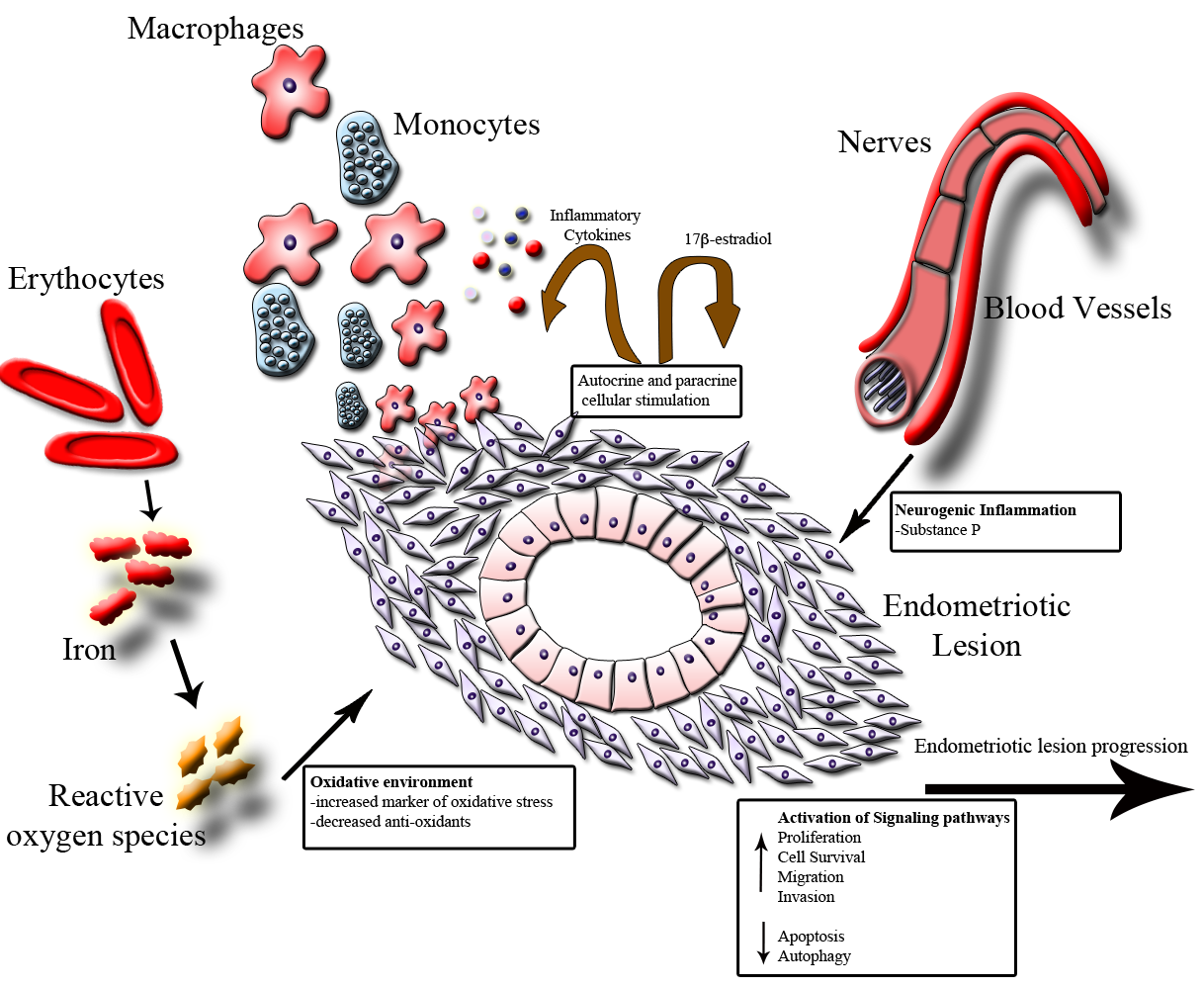 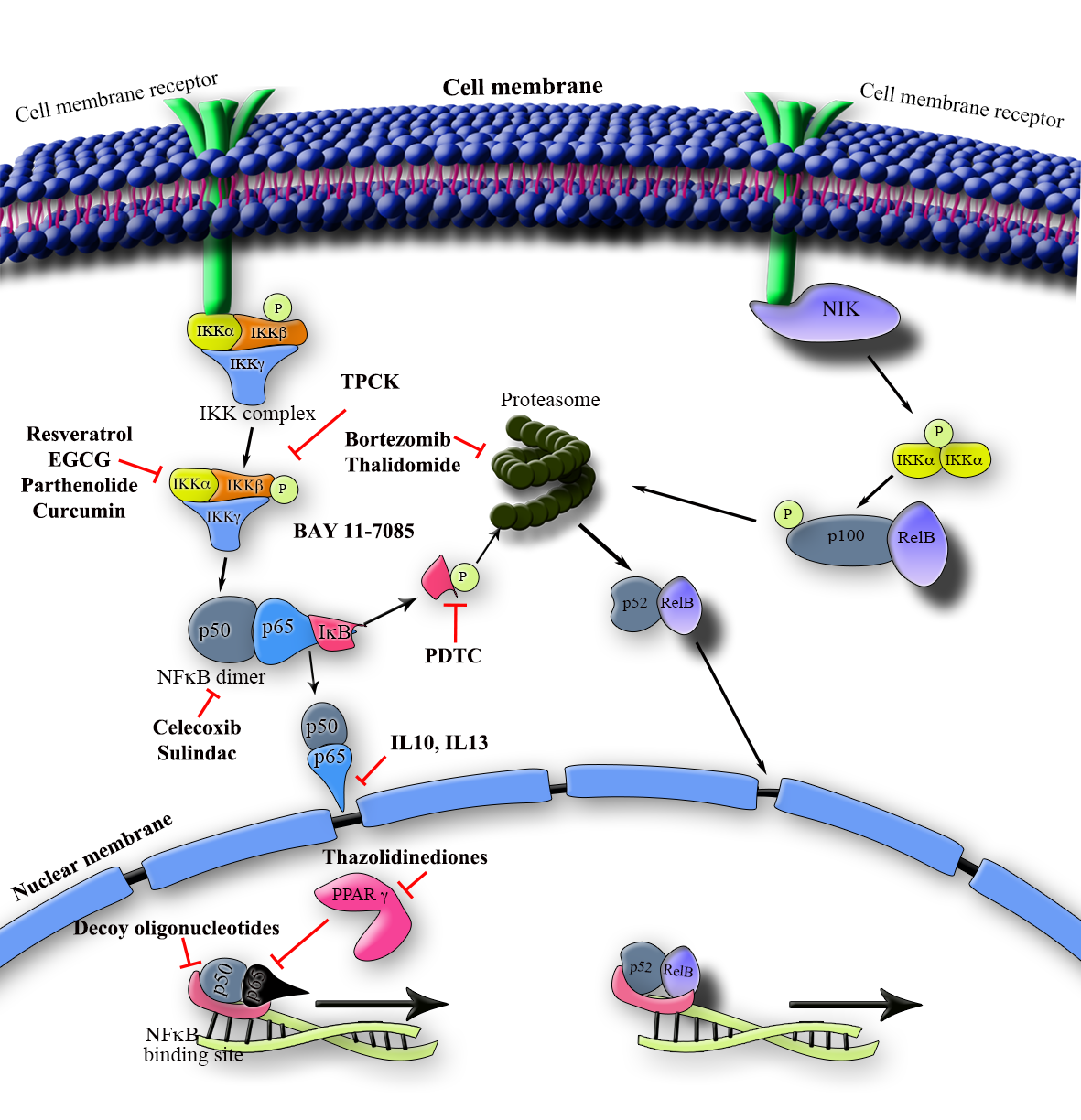 Figure 2; The NFκB signaling pathway and its inhibition in endometriosis. Binding to cell membrane receptors stimulates both the canonical and alternative NFκB signaling pathways. Stimulation of the canonical NFκB pathway leads to the phosphorylation of IKKβ. IKKβ is part of the IKK complex along with IKKα and IKKγ and an activated IKKβ phosphorylates the inhibitory protein IκB preferentially on p50-p65, removing it from the complex and targeting it for proteasomal degradation. The unbound p50-p65 complex translocates into the nucleus and stimulates gene transcription. The PPARγ nuclear transcription factor may also interact with p50-p65 complex and suppress gene transcription. Extracellular molecules, including inflammatory mediators, oxidative stress markers and iron also activate the alternative NFκB pathway. Binding of these molecules to cell membrane receptors leads to activation of the NFκB inducing kinase (NIK), which in turn phosphorylates IKKα dimers preferentially that remove IκB from the p100-Rel B complex. Removal of the IκB protein allows a partial degradation of the p100 protein to p52 and the subsequent p52-Rel B dimer to translocate to the nucleus and stimulate gene transcription.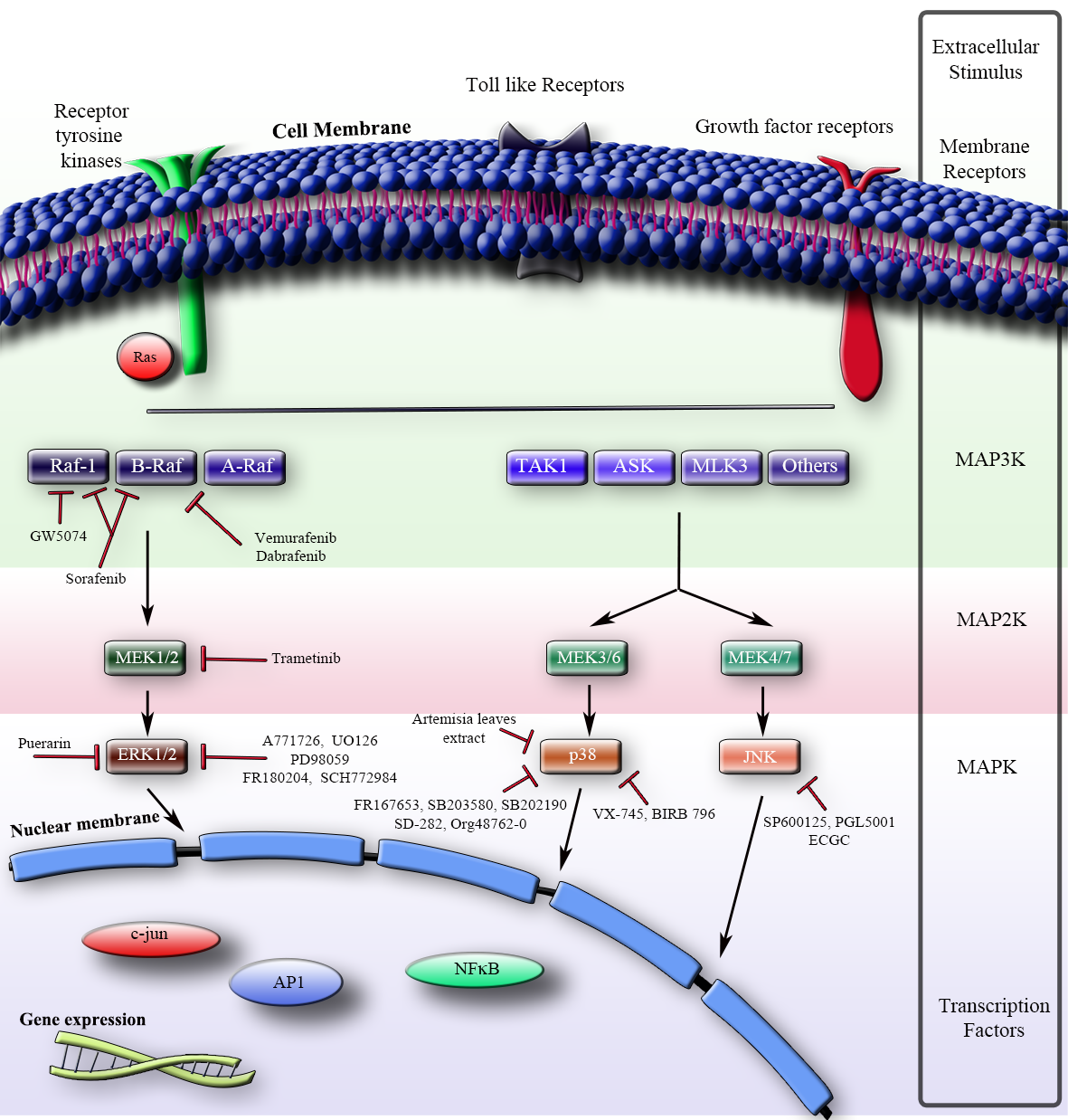 Figure 3; MAPK pathways and their inhibition in endometriosis. The MAPK pathways is a collection of signaling pathways organized in a three-tier structure. Through a series of membrane receptors, including cytokine receptors, toll-like receptors and growth factor receptors, the MAPK pathways are stimulated by many components of the endometriotic microenvironment. These membrane receptors stimulate a series of MAP3K signaling molecules that transmit this signal to the secondary MAP2K kinases, followed by the MAPK kinases. The ERK1/2 pathway is predominantly activated upstream by the Raf kinases (Raf-1, B-Raf and A-Raf), which have become a significant target for pharmaceutical modulation. These kinases signal through MEK1/2 to activate ERK and initiate nuclear translocation. The p38 and JNK pathways share a number of common upstream molecules in the MAP3K level that include TAK1, ASK, MLK3 level but diverge at the secondary MAP2K level with MEK3/6 mediating p38 activation and MEK4/7 mediating JNK activation. Once activated all three MAPK translocate into the nucleus and bind to transcription factors. These pathways can be targeted at numerous levels and the pharmaceutical compounds that have been trialed in endometriosis are marked at their location of action.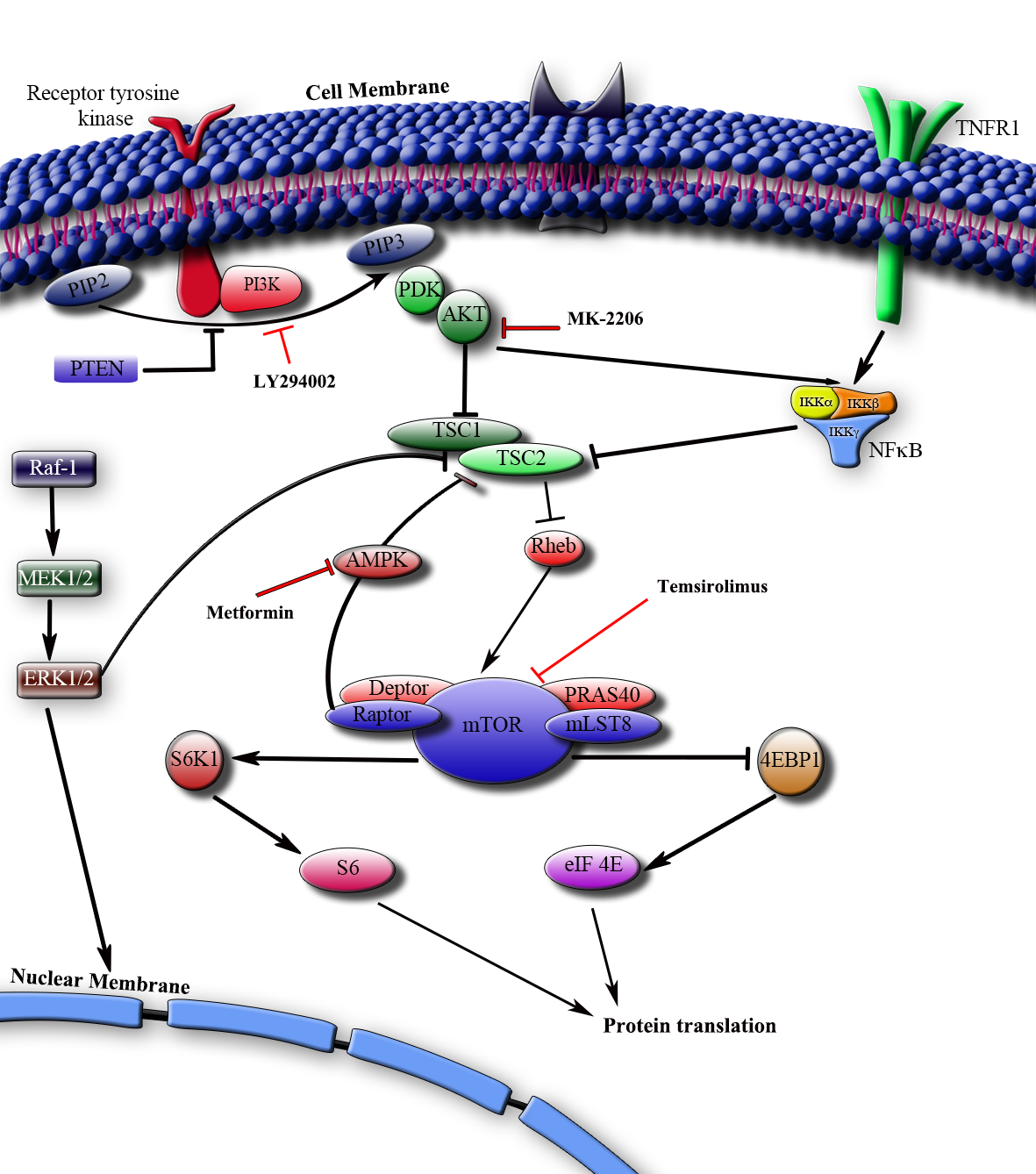 Figure 4; The PI3K/AKT/mTOR signaling pathway and its inhibition in endometriosis. The mTOR pathway is activated by multiple extracellular stimuli through numerous cell membrane receptors including receptor tyrosine kinases and cytokine receptors. Binding to these receptors stimulates PI3K to mediate the phosphorylation of PIP2 to PIP3, leading to an association between PDK and AKT. PTEN serves as an inhibitory protein in this reaction. The physical proximity between PDK and AKT leads to the phosphorylation of AKT and subsequent inhibition of TSC1. TSC1 exists as a heterodimer with TSC2 and through the Rheb GTPase has an inhibitory function against mTORC1, which exits in a complex with four additional proteins bound to mTOR, including Deptor, Raptor, PRAS40 and mLST8. Activation of mTORC1 leads to the activation of S6K1 and the downstream ribosomal S6 protein, as well as the inhibition of 4EBP1 that subsequently stimulates eIF4E and cap dependent translation of mRNA and the translation of selected proteins. The mTOR pathway interacts with both the NFκB pathway and the ERK1/2 MAPK pathway through an interaction with TSC2. A negative feedback loop also via AMPK also connects mTOR with TSC2. Numerous pharmaceutical compounds modulate mTOR activity at different locations some of which have been trialed in endometriosis.